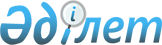 "Республикалық бюджет бойынша болжамды шоғырландырылған қаржылық есептілікті жасау қағидаларын бекіту туралы" Қазақстан Республикасы Қаржы министрінің міндетін атқарушының 2019 жылғы 5 қарашадағы № 1223 бұйрығына өзгерістер енгізу туралыҚазақстан Республикасы Қаржы министрінің 2021 жылғы 20 сәуірдегі № 371 бұйрығы. Қазақстан Республикасының Әділет министрлігінде 2021 жылғы 21 сәуірде № 22584 болып тіркелді
      Қазақстан Республикасының 2008 жылғы 4 желтоқсандағы Бюджет кодексінің 61-1-бабы 3-тармағына сәйкес БҰЙЫРАМЫН:
      1. "Республикалық бюджет бойынша болжамды шоғырландырылған қаржылық есептілікті жасау қағидаларын бекіту туралы" Қазақстан Республикасы Қаржы министрінің міндетін атқарушының 2019 жылғы 5 қарашадағы № 1223 бұйрығына (Нормативтік құқықтық актілердің мемлекеттік тізілімінде № 19591 болып тіркелген, Қазақстан Республикасы нормативтік құқықтық актілерінің эталондық бақылау банкінде 2019 жылғы 19 қарашада жарияланған) мынадай өзгерістер енгізілсін:
      жоғарыда көрсетілген бұйрықпен бекітілген Республикалық бюджет бойынша болжамды шоғырландырылған қаржылық есептілікті жасау қағидаларында: 
      5, 6, 7 және 8-қосымшалар осы бұйрыққа 1, 2, 3 және 4-қосымшаларға сәйкес жаңа редакцияда жазылсын.
      2. Қазақстан Республикасы Қаржы министрлiгiнiң Бюджет заңнамасы департаменті Қазақстан Республикасы заңнамасында белгіленген тәртіппен:
      1) осы бұйрықтың Қазақстан Республикасы Әділет министрлiгiнде мемлекеттiк тiркелуін;
      2) осы бұйрықтың Қазақстан Республикасы Қаржы министрлігінің интернет-ресурсында орналастырылуын;
      3) осы бұйрық Қазақстан Республикасы Әділет министрлігінде мемлекеттік тіркелгеннен кейін он жұмыс күні ішінде осы тармақтың 1) және 2) тармақшаларында көзделген іс-шаралардың орындалуы туралы мәліметтердің Қазақстан Республикасы Қаржы министрлігінің Заң қызметі департаментіне ұсынылуын қамтамасыз етсін.
      3. Осы бұйрық алғашқы ресми жарияланған күнінен кейін күнтізбелік он күн өткен соң қолданысқа енгізіледі.
       "КЕЛІСІЛДІ"
      Қазақстан Республикасы
      Ұлттық экономика министрлігі _________________ жылдарға арналған республикалық бюджет бойынша болжамды шоғырландырылған қаржылық есептілікке түсіндірме жазба 1. Жалпы мәліметтер:
      Республикалық бюджет бойынша болжамды шоғырландырылған қаржылық есептілікті қалыптастыру 2008 жылғы 4 желтоқсандағы Қазақстан Республикасы Бюджет кодексінің 61-1 және 74-баптарында көзделген. Республикалық бюджет бойынша болжамды шоғырландырылған қаржылық есептілік республикалық бюджет туралы заң жобасының құрамында ұсынылады.
      ______________ жылдарға арналған республикалық бюджет бойынша болжамды шоғырландырылған қаржылық есептілік Қазақстан Республикасының Қаржы министрлігі Республикалық бюджеттің кірістері мен республикалық бюджеттік бағдарламалар әкімшілерінің шығыстары болжамының деректері негізінде есептеу әдісі бойынша жасады. Республикалық бюджет бойынша болжамды шоғырландырылған қаржылық есептілікке квазимемлекеттік сектор субъектілері енгізілмейді.
      Республикалық бюджет бойынша болжамды шоғырландырылған қаржылық есептіліктің өлшем бірлігі - мың теңге. 2. Есеп саясатының негізгі ережелері
      Республикалық бюджет бойынша болжамды шоғырландырылған қаржылық есептілік Республикалық бюджет бойынша болжамды шоғырландырылған қаржылық есептілікті жасау қағидаларына және "Есеп саясатын бекіту туралы" Қазақстан Республикасы Қаржы министрінің 2010 жылғы 7 қыркүйектегі № 444 бұйрығымен (Нормативтік құқықтық актілерді мемлекеттік тіркеу тізілімінде № 6505 болып тіркелген) бекітілген есеп саясатының қағидаттарына сәйкес қалыптастырылады.
      Ақша қаражаты және олардың баламалары
      Бюджетке түсетін түсімдерді есепке алумен және бюджеттен төленетін төлемдерді жүзеге асырумен байланысты барлық операциялар Бірыңғай қазынашылық шотта көрсетіледі. Республикалық бюджет бойынша болжамды шоғырландырылған қаржылық есептілікте Бірыңғай қазынашылық шот бойынша ақша ағындары республикалық бюджеттің атқарылуы туралы шоғырландырылған қаржылық есептілікте ұсынылған ақпарат шегінде көрсетілген. Республикалық бюджет бойынша болжамды шоғырландырылған қаржылық, республикалық бюджеттің атқарылуы туралы шоғырландырылған қаржылық есептілікте ұсынылған ақпарат шегінде республикалық бюджеттің қолма-қол ақшаны бақылау шоты, ақылы қызметтердің қолма-қол ақшаны бақылау шоты және ақша қаражатының басқа да шоттары бойынша ағындар көрініс табады.
      Қаржылық инвестициялар
      Қаржылық инвестицияларға квазимемлекеттік сектор субъектілеріне және өзге де ұйымдарға қаржылық инвестициялар, бюджеттік кредиттер енгізіледі. Квазимемлекеттік сектор субъектілеріне қаржылық инвестициялар нақты жұмсалған шығындар (өзіндік құн) бойынша көрсетіледі. Бюджеттік кредиттер өзіндік құны бойынша көрсетіледі. Қаржылық инвестициялар республикалық бюджеттің атқарылуы және жоспарланатын кезеңнің өзгерістері туралы шоғырландырылған қаржылық есептілікте ұсынылған ақпарат шегінде республикалық бюджет бойынша болжамды шоғырландырылған қаржылық есептілікке енгізіледі.
      Қорлар
      Қорлар олардың нақты өзіндік құны бойынша көрсетіледі. Республикалық бюджет бойынша болжамды шоғырландырылған қаржылық есептілікте жоспарланған кезеңнің қорларын сатып алу құны шығыстарда көрсетіледі. Қорлардың қалдықтары республикалық бюджеттің атқарылуы туралы шоғырландырылған қаржылық есептілікте ұсынылған ақпарат шегінде республикалық бюджет бойынша болжамды шоғырландырылған қаржылық есептілікке енгізіледі.
      Негізгі құралдар
      Республикалық бюджет бойынша болжамды шоғырландырылған қаржылық есептілікте негізгі құралдар жинақталған амортизацияның бастапқы құнынан және тиісті жоспарланған кезеңнің есептелген амортизациясынан шегерумен айқындалатын баланстық құны бойынша көрсетіледі.
      Негізгі құралдардың амортизациясын есептеу кезінде "Мемлекеттік мекемелерде бухгалтерлік есепке алуды жүргізу қағидалары" Қазақстан Республикасы Қаржы министрінің 2010 жылғы 3 тамыздағы № 393 бұйрығымен (Нормативтік құқықтық актілерді мемлекеттік тіркеу тізілімінде № 6443 болып тіркелген) бекітілген амортизацияның жылдық нормалары пайдаланылады.
      Негізгі қаражат республикалық бюджеттің атқарылуы және жоспарланатын кезеңнің өзгерістері туралы шоғырландырылған қаржылық есептілікте ұсынылған ақпарат шегінде республикалық бюджет бойынша болжамды шоғырландырылған қаржылық есептілікке енгізіледі.
      Аяқталмаған құрылыс
      Аяқталмаған құрылыс нақты шығындар бойынша өлшенеді. Аяқталмаған және аяқталған, бірақ пайдалануға берілмеген құрылыс және реконструкциялау объектілері бойынша шығындар келесі жылдың балансына өтеді. Аяқталған және пайдалануға берілген құрылыс объектілері қабылдау актілері негізінде ұзақ мерзімді активтерді есепке алу шоттарына оларға жүргізілген шығындардың толық сомасында жатқызылады. Аяқталмаған құрылыс республикалық бюджеттің атқарылуы және жоспарланатын кезеңнің өзгерістері туралы шоғырландырылған қаржылық есептілікте ұсынылған ақпарат шегінде республикалық бюджет бойынша болжамды шоғырландырылған қаржылық есептілікке енгізіледі.
      Инвестициялық жылжымайтын мүлік
      Инвестициялық жылжымайтын мүлік республикалық бюджеттің атқарылуы туралы шоғырландырылған қаржылық есептілікте ұсынылған ақпарат шегінде республикалық бюджет бойынша болжамды шоғырландырылған қаржылық есептілікке енгізіледі. 
      Материалдық емес активтер
      Республикалық бюджет бойынша болжамды шоғырландырылған қаржылық есептілікте материалдық емес активтер жинақталған амортизацияның бастапқы құнынан және тиісті жоспарланған кезең үшін есептелген амортизациядан шегерумен айқындалатын баланстық құны бойынша көрсетіледі.
      Материалдық емес активтердің амортизациясын есептеу кезінде "Мемлекеттік мекемелерде бухгалтерлік есепке алуды жүргізу қағидалары" Қазақстан Республикасы Қаржы министрінің 2010 жылғы 3 тамыздағы № 393 бұйрығымен (Нормативтік құқықтық актілерді мемлекеттік тіркеу тізілімінде № 6443 болып тіркелген) бекітілген амортизацияның жылдық нормалары пайдаланылады.
      Материалдық емес активтер республикалық бюджеттің атқарылуы және жоспарланатын кезеңнің өзгерістері туралы шоғырландырылған қаржылық есептілікте ұсынылған ақпарат шегінде республикалық бюджет бойынша болжамды шоғырландырылған қаржылық есептілікке енгізіледі.
      Дебиторлық және кредиторлық берешек
      Дебиторлық және кредиторлық берешек республикалық бюджеттің атқарылуы туралы шоғырландырылған қаржылық есептілікте ұсынылған ақпарат шегінде республикалық бюджет бойынша болжамды шоғырландырылған қаржылық есептілікке енгізіледі.
      Қарыздар 
      Алынған қарыздарды есепке алу өзіндік құны және/немесе номиналдық құны бойынша жүргізіледі. Қарыздар республикалық бюджеттің атқарылуы және жоспарланатын кезеңнің өзгерістері туралы шоғырландырылған қаржылық есептілікте ұсынылған ақпарат шегінде республикалық бюджет бойынша болжамды шоғырландырылған қаржылық есептілікке енгізіледі.
      Бағалау міндеттемелері, шартты міндеттемелер және шартты активтер
      Бағалау міндеттемелері, шартты міндеттемелер мен шартты активтер республикалық бюджеттің атқарылуы туралы шоғырландырылған қаржылық есептілікте ұсынылған ақпарат шегінде республикалық бюджет бойынша болжамды шоғырландырылған қаржылық есептілікке енгізіледі.
      Зейнетақы міндеттемелері
      Зейнетақы міндеттемелері республикалық бюджеттің атқарылуы туралы шоғырландырылған қаржылық есептілікте ұсынылған ақпарат шегінде республикалық бюджет бойынша болжамды шоғырландырылған қаржылық есептілікке енгізіледі.
      Зейнетақы міндеттемелерінің өзгерістекрі бойынша болжамды көрсеткіштер жоспарланатын кезең шегінде көрсетілген.
      Кірістер
      Республикалық бюджеттің кірістері бойынша болжамды деректер "Бюджет түсімдерін болжау әдістемесін бекіту туралы" Қазақстан Республикасы Ұлттық экономика министрі міндетін атқарушысының 2015 жылғы 21 қаңтардағы № 34 бұйрығына (Нормативтік құқықтық актілерді мемлекеттік тіркеу тізілімінде № 10322 болып тіркелген) сәйкес жүзеге асырылатын республикалық бюджетке түсетін түсімдерді болжау деректерінің негізінде көрсетіледі. 
      Нақты деректер бойынша салықтық және салықтық емес түсімдерден түсетін кірістер республикалық бюджеттің атқарылуы туралы есепте ұсынылған ақпарат шегінде республикалық бюджет бойынша болжамды шоғырландырылған қаржылық есептілікке енгізіледі.
      Концессиялық активтер мен міндеттемелер
      Концессиялық активтер мен міндеттемелер республикалық бюджеттің атқарылуы және жоспарланатын кезеңнің өзгерістері туралы шоғырландырылған қаржылық есептілікте ұсынылған ақпарат шегінде республикалық бюджет бойынша болжамды шоғырландырылған қаржылық есептілікке енгізіледі. 3. Республикалық бюджет бойынша болжамды шоғырландырылған қаржылық есептілікке ашу
      1-ескертпе. 
      1.1-кесте. Ақша қаражаты және олардың баламалары (қаржылық жағдай туралы болжамды шоғырландырылған есептің 010-жол коды) 
      Түсіндірме: Ақша қаражатының сальдосы …
      2-ескертпе. 
      2.1-кесте. Қаржылық инвестициялар (қаржылық жағдай туралы болжамды шоғырландырылған есептің 011-жол коды)
      Түсіндірме: Қаржылық инвестицияларға бюджеттік кредиттер, квазимемлекеттік сектор субъектілеріне және өзге де ұйымдарға инвестициялар, мемлекеттік кепілдіктер мен кепілгерліктерді орындау нәтижесінде берілген қарыздар енгізіледі. 
      "Ұлғайту" жолы бойынша сомалар … нәтижесінде ескерілді
      "Азайту" жолы бойынша сомалар:
      - … өтеу
      - өтеусіз берілген … есептен шығару
      - басқа да өзгерістер … нәтижесінде ескерілді.
      3-ескертпе. 
      3.1-кесте. Үлестік қатысу әдісі бойынша ескерілетін ұзақ мерзімді қаржылық инвестициялар (қаржылық жағдай туралы болжамды шоғырландырылған есептің 012-жол коды)
      Түсіндірме: үлестік қатысу әдісі бойынша ескерілетін ұзақ мерзімді қаржылық инвестициялар республикалық бюджеттің атқарылуы туралы шоғырландырылған қаржылық есептілікте ұсынылған ақпарат шегінде республикалық бюджет бойынша болжамды шоғырландырылған қаржылық есептілікке енгізіледі.
      4-ескертпе. 
      4.1-кесте. Берілген аванстар (қаржылық жағдай туралы болжамды шоғырландырылған есептің 013-жол коды)
      Түсіндірме: аванстық төлемдер Қазақстан Республикасы Қаржы министрінің 2014 жылғы 4 желтоқсандағы № 540 бұйрығымен (нормативтік құқықтық актілерді мемлекеттік тіркеу тізілімінде № 9934 болып тіркелген) бекітілген Бюджеттің атқарылуы және оған кассалық қызмет көрсету қағидаларына сәйкес жүзеге асырылады.
      5-ескертпе. 
      5.1-кесте. Өзге дебиторлық берешек (қаржылық жағдай туралы болжамды шоғырландырылған есептің 014-жол коды)
      Түсіндірме: Өзге дебиторлық берешектің құрамына сатып алушылар мен тапсырыс берушілердің, жалдау бойынша, бюджетпен есеп айырысу бойынша, қызметкерлердің есеп беретін сомалар бойынша дебиторлық берешегі, алуға сыйақы және басқа берешек кіреді.
      6-ескертпе.
      6.1-кесте. Қорлар (қаржылық жағдай туралы болжамды шоғырландырылған есептің 111-жол коды)
      Түсіндірме: Қорлардың құрамына материалдар, аяқталмаған өндіріс, дайын өнім, тауарлар мен жолдағы қорлардың сальдосы енгізіледі. 
      "Ұлғайту" жолы бойынша сомалар … нәтижесінде ескерілді
      "Азайту" жолы бойынша сомалар:
      - … пайдалану
      - … есептен шығару
      - басқа да өзгерістер … нәтижесінде ескерілді.
      7-ескертпе. 
      7.1-кесте. Негізгі құралдар (қаржылық жағдай туралы болжамды шоғырландырылған есептің 112-жол коды)
      Түсіндірме: Негізгі құралдардың құрамына жер, ғимараттар, құрылыстар, беру құрылғылары, көлік құралдары, машиналар мен жабдықтар, аспаптар, өндірістік және шаруашылық мүкәммал және өзге де негізгі құралдар, оның ішінде концессия шарттары бойынша қабылданған құралдар кіреді.
      Жер амортизацияланбайды және деректер республикалық бюджеттің атқарылуы туралы шоғырландырылған қаржылық есептілікте ұсынылған ақпарат шегінде республикалық бюджет бойынша болжамды шоғырландырылған қаржылық есептілікке енгізіледі.
       "Ұлғайту" жолы бойынша сомалар … нәтижесінде ескерілді
      "Азайту" жолы бойынша сомалар:
      - өтеусіз берілген объектілердің бастапқы құнын есептен шығару …
      - есептелген амортизация сомасы …
      - басқа өзгерістер … нәтижесінде ескерілді.
      8-ескертпе. 
      8.1-кесте. Аяқталмаған құрылыс және күрделі салымдар (қаржылық жағдай туралы болжамды шоғырландырылған есептің 113-жол коды)
      Түсіндірме: Аяқталмаған құрылыс және күрделі салымдар күрделі жұмыстардың аяқталмаған циклі бар және есепті күнге пайдалануға берілмеген негізгі құралдар мен материалдық емес активтер объектілерін салуға, реконструкциялауға, сатып алуға жинақталған шығындардың сомасын қамтиды. Аяқталмаған құрылыс пен күрделі салымдар сальдосының құрамына құрылыс аяқталғанға дейінгі шығындар құны бойынша концессия шарттары бойынша объектілердің аяқталмаған құрылысы бойынша сальдо да қосылады.
      "Ұлғайту" жолы бойынша сомалар … нәтижесінде ескерілді
      "Азайту" жолы бойынша сомалар:
      - аяқталмаған құрылыс объектілерін және күрделі салымдарды негізгі құралдар және/немесе материалдық емес активтер құрамына ауыстыру …
      - өзге де операцияларды … нәтижесінде ескерілді
      9-ескертпе. 
      9.1-кесте. Материалдық емес активтер (қаржылық жағдай туралы болжамды шоғырландырылған есептің 114-жол коды)
      Түсіндірме: "Ұлғайту" жолы бойынша сомалар … нәтижесінде ескерілді
      "Азайту" жолы бойынша сомалар:
      - амортизацияны есептеу …
      - өтеусіз беру …
      - өзге де операциялар … нәтижесінде ескерілді
      10-ескертпе 
      10.1-кесте. Мемлекеттік-жекешелік әріптестік, оның ішінде концессия шарттары бойынша ұзақ мерзімді активтер құрамында (қаржылық жағдай туралы болжамды шоғырландырылған есептің негізгі құралдары (112-жол коды), аяқталмаған құрылысы және күрделі салымдары (113-жол коды), материалдық емес активтері (114-жол коды) құрамында)
      Түсіндірме: 10.1-кестеде мемлекеттік-жеке меншік әріптестік, оның ішінде концессия шарттары бойынша ұзақ мерзімді активтер құрамында негізгі құралдар, материалдық емес активтер, аяқталмаған құрылыс және күрделі салымдар құрамында ұлғайту көрсетілген. 
      11-ескертпе. 
      11.1-кесте. Өзге қаржылық емес активтер (қаржылық жағдай туралы болжамды шоғырландырылған есеп 115-жол коды)
      Түсіндірме: Өзге қаржылық емес активтер республикалық бюджеттің атқарылуы және жоспарланатын кезеңнің өзгерістері туралы шоғырландырылған қаржылық есептілікте ұсынылған ақпарат шегінде республикалық бюджет бойынша болжамды шоғырландырылған қаржылық есептілікке енгізіледі.
      Ескертпе 12. 
      12.1-кесте. Қарыздар мен мемлекеттік-жекешелік әріптестік бойынша міндеттемелер (қаржылық жағдай туралы болжамды шоғырландырылған есептің 210-жол коды) 
      Түсіндірме: Қарыздар мен мемлекеттік-жекешелік әріптестік бойынша міндеттемелер сальдоға алынған ішкі және сыртқы қарыздар, ішкі және сыртқы нарықтарда орналастырылған мемлекеттік эмиссиялық бағалы қағаздар бойынша берешек, мемлекеттік-жекешелік әріптестік, оның ішінде концессия шарттары бойынша міндеттемелер енгізіледі.
      "Ұлғайту" жолы бойынша сомалар … нәтижесінде ескерілді
      "Азайту" жолы бойынша сомалар … нәтижесінде ескерілді
      12.2-кесте. Қарыздар мен мемлекеттік-жекешелік әріптестік бойынша міндеттемелер (қаржылық жағдай туралы болжамды шоғырландырылған есептің 210-жол коды)
      Түсіндірме: 12.2-кестеде қарыздар мен мемлекеттік-жекешелік әріптестік бойынша міндеттемелер мемлекеттік эмиссиялық қағаздар, сыртқы және ішкі қарыздар, концессия шарттары, өзге де мемлекеттік-жекешелік әріптестік шарттары бойынша міндеттемелер бөлінісінде берілген.
      12.3-кесте. Концессия шарттары бойынша міндеттемелер құрамында азайту (қаржылық жағдай туралы болжамды шоғырландырылған есептің 210-жол коды)
      Түсіндірме: 12.3-кестеде шарт бойынша міндеттемелер бойынша төлемдер кезеңін көрсете отырып, концессия объектілері бөлінісінде концессия шарттары бойынша міндеттемелердің құрамында азайту көрсетілген.
      12.4-кесте. Концессия шарттары бойынша міндеттемелер құрамындағы өзгерістер (қаржылық жағдай туралы болжамды шоғырландырылған есептің 210-жол коды *)
      Түсіндірме: * кезеңнің басындағы және аяғындағы концессия шарттары бойынша міндеттемелер сальдосы қаржылық жағдай туралы болжамды шоғырландырылған есептің 210-жолы бойынша міндеттемелер сальдосының жалпы сомасына қосылады.
      12.5-кесте. Концессия шарттары бойынша міндеттемелер (қаржылық жағдай туралы болжамды шоғырландырылған есептің 210-жол коды)
      Түсіндірме: Концессия шарттары бойынша міндеттемелер жөніндегі ақпарат бюджеттік бағдарламалар әкімшілерінің болжамды шоғырландырылған қаржылық есептілігінің деректері бойынша көрсетілген. 
      12.6-кесте. Концессия шарттары бойынша анықтамалық ақпарат
      Түсіндірме: Мемлекеттік-жекешелік әріптестік шарттары бойынша анықтамалық ақпарат қазынашылық органдарында тіркелген шарттардың деректері бойынша қалыптастырылады.
      12.7-кесте. Мемлекеттік-жекешелік әріптестіктің өзге де шарттары бойынша міндеттемелер құрамында азайту (қаржылық жағдай туралы болжамды шоғырландырылған есептің 210-жол коды)
      Түсіндірме: Мемлекеттік-жекешелік әріптестіктің өзге шарттары бойынша міндеттемелерді азайту жөніндегі ақпарат бюджеттік бағдарламалар әкімшілерінің болжамды шоғырландырылған қаржылық есептілігінің деректері бойынша көрсетілген. 
      12.8-кесте. Мемлекеттік-жекешелік әріптестіктің өзге де шарттары бойынша міндеттемелер құрамындағы өзгерістер (қаржылық жағдай туралы болжамды шоғырландырылған есептің 210-жол коды*)
      Түсіндірме: * кезеңнің басындағы және аяғындағы мемлекеттік-жекешелік әріптестіктің өзге де шарттары бойынша міндеттемелер сальдосы қаржылық жағдай туралы болжамды шоғырландырылған есептің 210-жолы бойынша міндеттемелер сальдосының жалпы сомасына енгізіледі.
      12.9-кесте. Міндеттемелер (мемлекеттік-жекешелік әріптестіктің өзге шарттары бойынша міндеттемелер сальдосының сомасы (қаржылық жағдай туралы болжамды шоғырландырылған есептің 210-жол коды)
      Түсіндірме: 12.9-кестеде мемлекеттік-жекешелік әріптестік объектілері бөлінісінде өзге де мемлекеттік-жекешелік әріптестік шарттары бойынша міндеттемелер және шарттар туралы ақпарат көрсетілген.
      12.10-кесте. Мемлекеттік-жекешелік әріптестіктің өзге де шарттары бойынша анықтамалық ақпарат
      Түсіндірме: Мемлекеттік-жекешелік әріптестіктің өзге шарттары бойынша анықтамалық ақпарат қазынашылық органдарында тіркелген шарттардың деректері бойынша қалыптастырылады. 
      13-ескертпе.
      13.1-кесте. Өнім берушілерге және мердігерлерге кредиторлық берешек (қаржылық жағдай туралы болжамды шоғырландырылған есептің 211-жол коды)
      Түсініктеме: 13.1-кестеде тауарлар, жұмыстар және көрсетілетін қызметтер үшін берешек көрсетіледі.
      14-ескертпе. 
      14.1-кесте. Еңбекақы төлеу бойынша кредиторлық берешек (қаржылық жағдай туралы болжамды шоғырландырылған есептің 212-жол коды)
      Түсініктеме: 14.1-кестеде еңбекақы төлеу бойынша берешек көрсетіледі. 
      15-ескертпе. 
      15.1-кесте. Әлеуметтік төлемдер, трансферттер, субсидиялар бойынша кредиторлық берешек (қаржылық жағдай туралы болжамды шоғырландырылған есептің 213-жол коды)
      Түсіндірме: 15.1-кестеге деректер республикалық бюджеттің атқарылуы және жоспарланатын кезеңнің өзгерістері туралы шоғырландырылған қаржылық есептілікте ұсынылған ақпарат шегінде республикалық бюджет бойынша болжамды шоғырландырылған қаржылық есептілікке енгізіледі.
      16-ескертпе. 
      16.1-кесте бағалау және кепілдік міндеттемелер (қаржылық жағдай туралы болжамды шоғырландырылған есептің 214-жол коды)
      Түсіндірме: 16.1-кестеде деректер республикалық бюджеттің атқарылуы туралы есеп туралы шоғырландырылған қаржылық есептілікте ұсынылған ақпарат шегінде ұсынылады.
      17-ескертпе. 
      17.1-кесте. Өзге міндеттемелер (қаржылық жағдай туралы болжамды шоғырландырылған есептің 215-жол коды)
      Түсіндірме: Өзге міндеттемелер бюджетке төленетін төлемдер бойынша, басқа да міндетті және ерікті төлемдер бойынша, ведомстволық есеп айырысулар бойынша, жалдау және басқа да міндеттемелер бойынша кредиторлық берешекті қамтиды.
      18-ескертпе. 
      "Борыш" көрсеткіші қаржылық жағдай туралы болжамды шоғырландырылған есептің 500-жол коды бойынша көрсетіледі және қарыз алу сомасы бойынша айқындалады.
      19-ескертпе. 
      "Таза борыш" көрсеткіші қаржылық жағдай туралы болжамды шоғырландырылған есептің 600-жол коды бойынша көрсетіледі және мемлекеттік-жекешелік әріптестік шарттары бойынша борыш пен міндеттемелер сомасынан ақша қаражаты мен олардың баламаларын шегерумен айқындалады.
      20-ескертпе. 
      20.1-кесте Кірістер (мұнайлы) (қаржы қызметінің нәтижелері туралы болжамды шоғырландырылған есептің 010-жол коды)
      Түсіндірме: кірістерге (мұнайлы) салықтық түсімдерден түсетін кірістер, Ұлттық қордың трансферттері және өзге де кірістер жатады. Салықтық түсімдерден түсетін кірістерге шикі мұнайға кедендік әкету баждарының сомасы кіреді.
      21-ескертпе. 
      21.1-кесте Салық түсімдерінен түсетін кірістер (мұнайға қатысты емес) (қаржы қызметінің нәтижелері туралы болжамды шоғырландырылған есептің 021-жол коды)
      Түсіндірме: Республикалық бюджеттің кірістері бойынша болжамды деректер "Бюджет түсімдерін болжау әдістемесін бекіту туралы" Қазақстан Республикасы Ұлттық экономика министрінің міндетін атқарушының 2015 жылғы 21 қаңтардағы № 34 бұйрығына (Нормативтік құқықтық актілерді мемлекеттік тіркеу тізілімінде № 10322 болып тіркелген) сәйкес жүзеге асырылатын республикалық бюджетке түсетін түсімдерді болжау деректерінің негізінде көрсетіледі. 
      Нақты деректер бойынша айырбастау және айырбас емес операциялардан түскен кірістер республикалық бюджеттің атқарылуы туралы шоғырландырылған қаржылық есептілікте ұсынылған ақпарат шегінде республикалық бюджет бойынша болжамды шоғырландырылған қаржылық есептілікке енгізіледі.
      22-ескертпе.
      22.1-кесте Сыйақылар кірістер (қаржылық қызмет нәтижелері туралы болжамды шоғырландырылған есептің 022-жол коды )
      Түсіндірме: сыйақылар бойынша кірістерге мемлекеттік бюджеттен берілген кредиттер бойынша сыйақылар және уақытша бос бюджет ақшасын орналастырғаны үшін сыйақылар сомасы енгізіледі.
      23-ескертпе. 
      23.1-кесте Заңды тұлғаларға қатысу үлесіне дивидендтер және кірістер, мемлекеттік кәсіпорындардың таза кірісі бөлігінің түсуі кірістер (қаржылық қызмет нәтижелері туралы болжамды шоғырландырылған есептің 023-жол коды)
      Түсіндірме: Заңды тұлғаларға қатысу үлестеріне дивидендтер мен кірістер түсімдері, Мемлекеттік кәсіпорындардың таза кірісі бөлігінің түсуі "Мемлекеттік мүлік туралы" Қазақстан Республикасының 2011 жылғы 1 наурыздағы Заңына сәйкес жүзеге асырылады.
      24-ескертпе. 
      24.1-кесте Тауарларды (жұмыстарды, қызметтерді) өткізуден түскен кірістер (қаржылық қызмет нәтижелері туралы болжамды шоғырландырылған есептің 024-жол коды)
      Түсіндірме: республикалық бюджеттен қаржыландырылатын мемлекеттік мекемелердің тауарларды (жұмыстарды, қызметтерді) өткізуден түсетін кірістеріне республикалық бюджеттен қаржыландырылатын мемлекеттік мекемелердің тауарларды (жұмыстарды, қызметтерді) өткізуден түсетін түсімдерден түсетін кірістер және мемлекеттік мекемелердің өздерінің иелігінде қалатын тауарларды (жұмыстарды, қызметтерді) өткізуден түсетін түсімдерден түсетін кірістер енгізіледі.
      25-ескертпе. 
      25.1-кесте Өзге де кірістер (қаржылық қызмет нәтижелері туралы болжамды шоғырландырылған есептің 026-жол коды)
      Түсіндірме: өзге кірістерге қаржылық қызмет нәтижелері туралы болжамды шоғырландырылған есептің басқа жолдары бойынша көрсетілмеген кірістер кіреді.
      26-ескертпе. 
      26.1-кесте Еңбекке ақы төлеу (қаржылық қызмет нәтижелері туралы болжамды шоғырландырылған есептің 131-жол коды)
      Түсініктеме: еңбек ақы төлеу бойынша шығыстарға лауазымдық міндеттерін орындағаны үшін мемлекеттік мекемелердің қызметкерлеріне ақшалай төлемдер, тұрақты сипаттағы және заңнамамен белгіленген лауазымдық жалақыға қосымша ақылар, үстемеақылар және жоғарылатулар, сондай-ақ 2015 жылғы 23 қарашадағы Қазақстан Республикасының Еңбек кодексіне сәйкес мемлекеттік мекеме басшысының шешімі бойынша қосымша жұмыстар үшін кіреді.
      Қазақстан Республикасы органдарының мемлекеттік бюджет есебінен қамтылған қызметкерлерінің лауазымдық жалақылары, жалақылары бойынша әскери және арнайы атақтар, қосымша ақылар мен үстеме ақылар "Қазақстан Республикасының мемлекеттік бюджеті және Ұлттық Банкінің сметасы (бюджеті) есебінен қамтылған Қазақстан Республикасы органдары қызметкерлеріне еңбекақы төлеудің бірыңғай жүйесі туралы" Қазақстан Республикасы Президентінің 2004 жылғы 17 қаңтардағы № 1284 Жарлығымен бекітілген.
      Азаматтық қызметшілерге лауазымдық жалақы, қосымша ақы мен үстеме ақы "Азаматтық қызметшілерге, мемлекеттік бюджет қаражаты есебінен ұсталатын ұйымдардың қызметкерлеріне, қазыналық кәсіпорындардың қызметкерлеріне еңбекақы төлеу жүйесі туралы" Қазақстан Республикасы Үкіметінің 2015 жылғы 31 желтоқсандағы № 1193 қаулысымен белгіленген
      27-ескертпе. 
      27.1-кесте Тауарлар мен қызметтер (қаржы қызметінің нәтижелері туралы болжамды шоғырландырылған есептің 132-жол коды)
      Түсіндірме: Тауарлар мен қызметтер үшін шығыстарға қорлар бойынша шығыстар, коммуналдық қызметтерге, байланыс қызметтеріне арналған шығыстар, ұзақ мерзімді активтерді ұстау бойынша шығыстар енгізіледі.
      28-ескертпе. 
      28.1-кесте Басқа ағымдағы шығындар (қаржы қызметінің нәтижелері туралы болжамды шоғырландырылған есептің 133-жол коды)
      Түсіндірме: басқа ағымдағы шығындар республикалық бюджеттің атқарылуы және жоспарланатын кезеңнің өзгерістері туралы шоғырландырылған қаржылық есептілікте ұсынылған ақпарат шегінде республикалық бюджет бойынша болжамды шоғырландырылған қаржылық есептілікке енгізіледі.
      29-ескертпе. 
      29-кесте Активтердің амортизациясы (қаржы қызметінің нәтижелері туралы болжамды шоғырландырылған есептің 134-жол коды)
      Түсіндірме: негізгі құралдар мен материалдық емес активтердің амортизациясы бойынша шығыстар бюджеттік бағдарламалар әкімшілерінің болжамды шоғырландырылған қаржылық есептілігіне сәйкес айқындалған. 
      Ұзақ мерзімді активтер бойынша амортизация сомасын есептеу Қазақстан Республикасы Қаржы министрінің 2010 жылғы 3 тамыздағы № 393 бұйрығымен бекітілген Мемлекеттік мекемелерде бухгалтерлік есеп жүргізу ережесінде айқындалған жылдық тозу нормалары бойынша жүзеге асырылады (Нормативтік құқықтық актілерді мемлекеттік тіркеу тізілімінде № 6443 болып тіркелген).
      30-ескертпе. 
      30.1-кесте Бюджеттік субсидиялар (қаржы қызметінің нәтижелері туралы болжамды шоғырландырылған есептің 135-жол коды)
      Түсіндірме: бюджеттік субсидияларға мемлекеттік мекемелер және қоғамдық бірлестіктер болып табылмайтын шаруа (фермер) қожалықтарына, жеке және заңды тұлғаларға субсидиялар кіреді.
      31-ескертпе. 
      31.1-кесте Бюджеттің басқа деңгейлеріне берілетін трансферттер (қаржылық қызмет нәтижелері туралы болжамды шоғырландырылған есептің 136-жол коды)
      Түсіндірме: бюджеттің басқа деңгейлеріне трансферттерге субвенциялар, нысаналы даму трансферттері, нысаналы ағымдағы трансферттер енгізіледі.
      32-ескертпе. 
      32.1-кесте Өзге де трансферттер (қаржылық қызмет нәтижелері туралы болжамды шоғырландырылған есептің 137- жол коды)
      Түсіндірме: өзге трансферттерге бюджеттің басқа деңгейлеріне трансферттерден басқа трансферттердің барлық түрлері жатады.
      33-ескертпе. 
      33.1-кесте Сыйақылар (қаржылық қызмет нәтижелері туралы болжамды шоғырландырылған есептің 138- жол коды)
      Түсіндірме: ішкі қарыздар бойынша сыйақыларды төлеу сомасы Қазақстан Республикасының Үкіметі ішкі капитал нарықтарында (мемлекеттік эмиссиялық бағалы қағаздарды орналастыру нысанында және басқа да нысандарда) қарызға алған қаражатты пайдаланғаны үшін сыйақыларды төлеуді қамтиды.
      Сыртқы қарыздар бойынша сыйақыларды төлеу сомасы капиталдың сыртқы нарықтарында Қазақстан Республикасының Үкіметі қарызға алған қаражатты пайдаланғаны үшін сыйақыларды (мемлекеттік эмиссиялық бағалы қағаздарды орналастыру нысанында, халықаралық қаржы ұйымдарынан, шет мемлекеттердің үкіметтерінен және басқа да нысандарда) төлеуді қамтиды.
      34-ескертпе. 
      "Операциялық қызмет нәтижесі" көрсеткіші қаржылық қызмет нәтижелері туралы болжамды шоғырландырылған есептің 500-жол коды бойынша көрсетіледі және операциялық қызмет нәтижесіне енгізілген таза операциялық сальдо мен өзге де экономикалық ағындарды қосумен айқындалады. 
      35-ескертпе.
      "Операциялық қызметтің (мұнайға қатысты емес) нәтижесі" көрсеткіші қаржы қызметінің нәтижелері туралы болжамды шоғырландырылған есептің 600-жолының коды бойынша көрсетіледі және мұнай кірістері мен мұнай шығыстары арасындағы айырманы операциялық қызмет нәтижесінен шегерумен айқындалады.
      36-ескертпе.
      "Таза кредиттеу (қарыз алу)" көрсеткіші қаржылық қызмет нәтижелері туралы болжамды шоғырландырылған есептің 900-жол коды бойынша көрсетіледі) және қаржылық емес активтерді таза сатып алудың таза операциялық сальдосынан шегерумен айқындалады.
      37-ескертпе. 
      "Бюджеттің жалпы сальдосы" көрсеткіші қаржылық қызмет нәтижелері туралы болжамды шоғырландырылған есептің 920-жолының коды бойынша көрсетіледі және саясат шараларын жүзеге асыру үшін қаржы активтерімен операциялар бойынша таза кредит беру (қарыз алу) мен ақша қаражатының таза қозғалысын қосу арқылы көрсетіледі. 
      38-ескертпе.
      "Бюджеттің жалпы сальдосы (мұнайға қатысты емес)" көрсеткіші қаржылық қызмет нәтижелері туралы болжамды шоғырландырылған есептің 930-жолының коды бойынша көрсетіледі және мұнай кірістері мен мұнай шығыстары арасындағы айырманы және қаржылық емес активтермен (мұнайлы) операциялардан айырманы бюджеттің жалпы сальдосынан шегерумен көрсетіледі.
      39-ескертпе. 
      Операциялық қызметтен түскен ақша қаражатының қозғалысы салықтар, баждар мен айыппұлдар түріндегі, тауарларды сатудан және қызметтер көрсетуден түскен ақша қаражатының түсімдерін, үкімет немесе қоғамдық сектордың басқа да субъектілері ұсынған гранттар немесе трансферттер түріндегі ақша қаражатының түсімдерін, тауарлар мен қызметтер үшін өнім берушілерге ақшалай төлемдерді; еңбекақы төлеу жөніндегі персоналға және Мемлекеттік мекемелердің ағымдағы қызметі бойынша басқа да төлемдерді қамтиды.
      40-ескертпе. 
      Инвестициялық қызметтен түскен ақша қаражатының қозғалысы ұзақ мерзімді активтерді (әзірлеуге капиталдандырылатын шығындарды қоса алғанда, негізгі құралдарды, материалдық емес активтерді және басқа да ұзақ мерзімді активтерді сатып алу жөніндегі төлемдер және негізгі құралдарды салу кезіндегі төлемдер; ұзақ мерзімді активтерді сатудан түсетін түсімдер), бюджеттік кредиттерді бере отырып, бюджеттік кредиттерді өтеу нәтижесінде және қаржылық инвестициялар бойынша басқа да операциялармен қаржылық инвестицияларды сатып ала отырып, сатып алуды және өткізуді қамтиды.
      41-ескертпе
      Қаржылық қызметтен түскен ақша қаражатының қозғалысы субъектінің қарыз қаражатының мөлшері мен құрамындағы өзгерістерді көрсетеді. 
      42- ескертпе.
      "Ақша профициті (тапшылығы)" көрсеткіші республикалық бюджет бойынша ақша қозғалысы туралы болжамды шоғырландырылған есептің 940-жолының коды бойынша көрсетіледі және қаржылық емес активтерге таза инвестициялардың операциялық қызметінен ақша қаражатының таза сомасынан шегерумен айқындалады.
      43-ескертпе.
      "Ақшаның жалпы профициті (тапшылығы)" көрсеткіші республикалық бюджет бойынша ақша қозғалысы туралы болжамды шоғырландырылған есептің 950-жолының коды бойынша көрсетіледі және саясат шараларын жүзеге асыру үшін қаржы активтерімен операциялар бойынша ақша профицитін (тапшылығын) және ақша қаражатының таза қозғалысын қосу арқылы айқындалады.
      44- ескертпе.
      "Ақшаның жалпы профициті (тапшылығы) (мұнайға қатысты емес)" көрсеткіші республикалық бюджет бойынша ақша қозғалысы туралы болжамды шоғырландырылған есептің 960-жолының коды бойынша көрсетіледі және ақшаның жалпы профицитінен (тапшылығынан) операциялық қызметтен (мұнайға қатысты емес) ақша қаражатының мұнай түсімдері мен шығулары арасындағы айырманы және қаржылық емес активтермен (мұнайлы) операциялардан ақша қаражатының түсімдері мен шығулары арасындағы айырманы шегерумен айқындалады. Бюджет құрылымы бойынша деректер тізбесі
      1.1-кесте Республикалық бюджеттің кірістері (салықтық және салықтық емес түсімдер, трансферттердің түсімдері)
      1.2-кесте Республикалық бюджеттің кірістері (салықтық және салықтық емес түсімдер, трансферттердің түсімдері)*
      *Ескертпе: 1.2-кестені ведомство жасайды және ұсынады
      1.3-кесте Республикалық бюджет бойынша операциялық қызметтен түскен ақша қаражатының азаюы
      1.4-кесте Республикалық бюджет бойынша операциялық қызметтен түскен ақша қаражатының таза өзгеруі
      1.5-кесте Республикалық бюджет бойынша инвестициялық қызметтен ақша қаражатын ұлғайту
      1.6-кесте Ұзақ мерзімді активтерді сатып алу бойынша инвестициялық қызмет бойынша ақша қаражатының азаюы
      *Ескертпе: 5-баған республикалық бюджеттің атқарылуы туралы ШҚЕ деректері бойынша толтырылмайды
      1.7-кесте Негізгі құралдарды күрделі жөндеу бойынша инвестициялық қызмет бойынша ақша қаражатының азаюы
      1.8-кесте Дамытуға бағытталған күрделі шығындар бойынша инвестициялық қызмет бойынша ақша қаражатын азайту
      1.9-кесте Берілген бюджеттік кредиттер, мемлекет кепілгерліктері және мемлекеттік кепілдіктер бойынша инвестициялық қызмет бойынша ақша қаражатының азаюы
      1.10-кесте Қаржы активтерін сатып алу бойынша инвестициялық қызмет бойынша ақша қаражатының азаюы
      1.11-кесте Республикалық бюджет бойынша инвестициялық қызметтен түскен ақша қаражатының таза өзгеруі
      1.12-кесте Республикалық бюджет бойынша операциялық және инвестициялық қызметтен түскен ақша қаражатының таза өзгеруі
      1.13-кесте Мемлекеттік мекемелердің операциялық және инвестициялық қызметінен түскен ақша қаражатының таза өзгеруі
      1.14-кесте Республикалық бюджет бойынша операциялық және инвестициялық қызметтен түскен ақша қаражатының таза өзгерістері бойынша жиынтық ақпарат
      1.15-кесте Республикалық бюджет бойынша қаржылық қызметтен ақша қаражатын ұлғайту
      1.16-кесте Республикалық бюджет бойынша қаржы қызметі бойынша ақша қаражатының азаюы
      1.17-кесте Республикалық бюджет бойынша қаржылық қызметтен түскен ақша қаражатының таза өзгеруі
      1.18-кесте Республикалық бюджет бойынша ақша қозғалысы туралы болжамды шоғырландырылған есеп
      * Ескертпе: шикі мұнайға кедендік әкету баждары
      ** Ескертпе: мұнай операцияларынан түсетін түсімдер (111, 112-жолдар бойынша көрсетілген түсімдерді қоспағанда) және ақшаның шығуы
      1.19-кесте Республикалық бюджет бойынша ақша қозғалысы туралы болжамды шоғырландырылған есеп******
      * Ескертпе: шикі мұнайға кедендік әкету баждары
      ** Ескертпе: мұнай операцияларынан түсетін түсімдер (111, 112-жолдар бойынша көрсетілген түсімдерді қоспағанда) және ақшаның шығуы
      *** Ескертпе: салық түсімдері бойынша деректер республикалық бюджеттің атқарылуы туралы есептің деректері бойынша көрініс тапқан
      **** Ескертпе: 3-баған бойынша деректер республикалық бюджеттің атқарылуы туралы есептің деректері бойынша көрініс тапқан
      ***** Ескертпе: 920-жол бойынша деректер алдыңғы кезеңнің 930-жолының деректеріне тең
      ****** Ескертпе: 1.19-кестені ведомство жасайды және ұсынады
      1.20-кесте Республикалық бюджет бойынша қаржылық қызмет нәтижелері туралы болжамды шоғырландырылған есеп
      * Ескертпе: шикі мұнайға кедендік әкету баждары
      ** Ескертпе: мұнай операцияларынан түсетін кірістер (011, 012-жолдар бойынша көрсетілген табыстарды қоспағанда) және шығыстар
      *** Ескертпе: негізгі құралдардың және материалдық емес активтердің амортизациясы жөніндегі шығыстар 5, 6 және 7-бағандар бойынша бюджеттік бағдарламалар әкімшілерінің болжамды шоғырландырылған қаржылық есептілігіне сәйкес анықталады
      1.21-кесте Республикалық бюджет бойынша қаржылық қызмет нәтижелері туралы болжамды шоғырландырылған есеп******
      * Ескертпе: шикі мұнайға кедендік әкету баждары
      ** Ескертпе: мұнай операциялары бойынша кірістер (011, 012-жолдар бойынша көрсетілген кірістерді қоспағанда) және шығыстар
      *** Ескертпе: салық түсімдері бойынша кірістер республикалық бюджеттің атқарылуы туралы есептің деректері бойынша көрсетіледі
      ****Ескертпе: 3-баған бойынша көрсеткіш зейнетақылар мен жәрдемақылар бойынша деректерді қамтиды
      *****Ескертпе: "бағалау" жылы үшін активтер амортизациясының сомасы іс жүзіндегі жыл үшін активтер амортизациясының сомасына тең қабылданады 
      ****** Ескертпе: 1.21-кестені ведомство жасайды және ұсынады
      1.22-кесте Республикалық бюджет бойынша қаржылық жағдай туралы болжамды шоғырландырылған есептің активтерінде ұлғайту
      1.23-кесте Республикалық бюджет бойынша қаржылық жағдай туралы болжамды шоғырландырылған есептің активтерінде азаю
      1.24-кесте Республикалық бюджет бойынша қаржылық жағдай туралы болжамды шоғырландырылған есептің активтеріндегі өзгерістер
      Ескертпе: кезеңнің басындағы сальдо алдыңғы кезеңнің соңындағы сальдо деректеріне сәйкес келеді
      1.25-кесте Республикалық бюджет бойынша қаржылық жағдай туралы болжамды шоғырландырылған есептің міндеттемелерінде ұлғайту
      1.26-кесте Республикалық бюджет бойынша қаржылық жағдай туралы болжамды шоғырландырылған есептің міндеттемелерінде азайту
      1.27-кесте Республикалық бюджет бойынша қаржылық жағдай туралы болжамды шоғырландырылған есептің міндеттемелеріндегі өзгерістер
      Ескертпе: кезеңнің басындағы сальдо деректері өткен кезеңнің соңындағы сальдо деректеріне сәйкес келеді
      1.28-кесте республикалық бюджет бойынша қаржылық жағдай туралы болжамды шоғырландырылған есеп
      1.29-кесте Республикалық бюджет бойынша қаржылық жағдай туралы болжамды шоғырландырылған есеп***
      *Ескертпе: есептің баптары республикалық бюджеттің түсімдерін ескере отырып, республикалық бюджеттің атқарылуы туралы есептің деректері бойынша берілген
      **Ескертпе: 3-баған бойынша деректер республикалық бюджеттің салық түсімдері бойынша салық төлеушілердің берешегін есепке алмай көрсетілген
      *** Ескертпе: 1.29-кестені ведомство жасайды және ұсынады
      1.30-кесте Республикалық бюджет бойынша таза активтердің/капиталдың өзгерістері туралы болжамды шоғырландырылған есеп
      *Ескертпе: 030-жол бойынша деректер кезеңнің соңындағы жинақталған қаржылық нәтиже бойынша алдыңғы кезеңнің деректеріне сәйкес келеді, 050-жол бойынша деректер кезеңнің соңындағы резервтер бойынша алдыңғы кезеңнің деректеріне сәйкес келеді.
      1.31-кесте Республикалық бюджет бойынша таза активтердің/капиталдың өзгерістері туралы болжамды шоғырландырылған есеп**
      *Ескертпе: 030-жол бойынша деректер кезеңнің соңындағы жинақталған қаржылық нәтиже бойынша алдыңғы кезеңнің деректеріне сәйкес келеді, 050-жол бойынша деректер кезеңнің соңындағы резервтер бойынша алдыңғы кезеңнің деректеріне сәйкес келеді.
      **Ескертпе: 1.31-кестені ведомство жасайды және ұсынады ___________ жыл үкіметтік және мемлекет кепілдік берген борыш, мемлекет кепілгерліктері бойынша борыш жөніндегі ақпарат (факт, бағалау, болжам)*
      Анықтама ретінде: кезеңнің басына теңгенің АҚШ долларына шаққандағы бағамы ___________, кезеңнің соңына теңгенің АҚШ долларына шаққандағы бағамы ___________
      * Ескертпе: МС-РБ нысаны есепті қаржы жылы (факт) үшін, ағымдағы қаржы жылы (бағалау) үшін, жоспарланатын кезеңнің әрбір жылы (болжам) үшін жеке жасалады
      ** Ескертпе: Республикалық бюджет қаражаты есебінен сыйақы сомасы Мемлекеттік-жекешелік әріптестік, оның ішінде концессия шарттары бойынша мемлекеттік міндеттемелер жөніндегі ақпарат ___________ жыл (факт, бағалау, болжам)*
      *Ескертпе: ведомство және бюджеттік бағдарламалардың әкімшілері есепті қаржы жылы үшін (факт), ағымдағы қаржы жылы үшін (бағалау), қазынашылықта тіркелген мемлекеттік-жекешелік әріптестік, оның ішінде концессия шарттары бойынша жоспарланатын кезеңнің әрбір жылы үшін (болжам) жеке жасалады.
      **Ескертпе: өзге төлемдерге инвестициялық және операциялық шығындардың өтемақысын қоспағанда, сыйақылар сомасы, концессия объектісінің қолжетімділігі үшін төлем және "Мемлекеттік-жекешелік әріптестік туралы" Қазақстан Республикасының 2015 жылғы 31 қазандағы Заңына және "Концессиялар туралы" Қазақстан Республикасының 2006 жылғы 7 шілдедегі Заңына сәйкес айқындалған өзге де төлемдер енгізіледі.
					© 2012. Қазақстан Республикасы Әділет министрлігінің «Қазақстан Республикасының Заңнама және құқықтық ақпарат институты» ШЖҚ РМК
				
      Қазақстан Республикасының 
Қаржы министрі 

Е. Жамаубаев
Қазақстан Республикасы
Қаржы министрінің
2021 жылғы 20 сәуірдегі
№ 371 бұйрығына
1-қосымшаРеспубликалық бюджет 
бойынша болжамды 
шоғырландырылған
қаржылық есептілікті
жасау қағидаларына
5-қосымша
Атауы
Жол коды
факті
бағалау
болжам
болжам
болжам
Атауы
Жол коды
20хх жыл
20хх жыл
20хх жыл
20хх жыл
20хх жыл
1
2
3
4
5
6
7
Кезең басындағы сальдо
010
Ұлғайту
011
Азайту
012
Кезең соңындағы сальдо
013
Атауы
Жол коды
факті
бағалау
болжам
болжам
болжам
Атауы
Жол коды
20хх жыл
20хх жыл
20хх жыл
20хх жыл
20хх жыл
1
2
3
4
5
6
7
Квазимемлекеттік сектор субъектілерінің жарғылық капиталына қаржылық инвестициялар, заңды тұлғалардың және халықаралық ұйымдардың бағалы қағаздары
Квазимемлекеттік сектор субъектілерінің жарғылық капиталына қаржылық инвестициялар, заңды тұлғалардың және халықаралық ұйымдардың бағалы қағаздары
Квазимемлекеттік сектор субъектілерінің жарғылық капиталына қаржылық инвестициялар, заңды тұлғалардың және халықаралық ұйымдардың бағалы қағаздары
Квазимемлекеттік сектор субъектілерінің жарғылық капиталына қаржылық инвестициялар, заңды тұлғалардың және халықаралық ұйымдардың бағалы қағаздары
Квазимемлекеттік сектор субъектілерінің жарғылық капиталына қаржылық инвестициялар, заңды тұлғалардың және халықаралық ұйымдардың бағалы қағаздары
Квазимемлекеттік сектор субъектілерінің жарғылық капиталына қаржылық инвестициялар, заңды тұлғалардың және халықаралық ұйымдардың бағалы қағаздары
Квазимемлекеттік сектор субъектілерінің жарғылық капиталына қаржылық инвестициялар, заңды тұлғалардың және халықаралық ұйымдардың бағалы қағаздары
Кезең басындағы сальдо
010
Ұлғайту
011
Азайту
012
Кезең соңындағы сальдо
013
Бюджеттік кредиттер
Бюджеттік кредиттер
Бюджеттік кредиттер
Бюджеттік кредиттер
Бюджеттік кредиттер
Бюджеттік кредиттер
Бюджеттік кредиттер
Кезең басындағы сальдо
020
Ұлғайту
021
Азайту
022
Кезең соңындағы сальдо
023
Қаржылық инвестициялар, барлығы
Қаржылық инвестициялар, барлығы
Қаржылық инвестициялар, барлығы
Қаржылық инвестициялар, барлығы
Қаржылық инвестициялар, барлығы
Қаржылық инвестициялар, барлығы
Қаржылық инвестициялар, барлығы
Кезең басындағы сальдо
100
Кезең соңындағы сальдо
200
Атауы
Жол коды
факті
бағалау
болжам
болжам
болжам
Атауы
Жол коды
20хх жыл
20хх жыл
20хх жыл
20хх жыл
20хх жыл
1
2
3
4
5
6
7
Кезең басындағы сальдо
010
Ұлғайту
011
Азайту
012
Кезең соңындағы сальдо
013
Атауы
Жол коды
факті
бағалау
болжам
болжам
болжам
Атауы
Жол коды
20хх жыл
20хх жыл
20хх жыл
20хх жыл
20хх жыл
1
2
3
4
5
6
7
Кезең басындағы сальдо
010
Ұлғайту
011
Азайту
012
Кезең соңындағы сальдо
013
Атауы
Жол коды
факті
бағалау
болжам
болжам
болжам
Атауы
Жол коды
20хх жыл
20хх жыл
20хх жыл
20хх жыл
20хх жыл
1
2
3
4
5
6
7
Кезең басындағы сальдо
010
Ұлғайту
011
Азайту
012
Кезең соңындағы сальдо
013
Атауы
Жол коды
факті
бағалау
болжам
болжам
болжам
Атауы
Жол коды
20хх жыл
20хх жыл
20хх жыл
20хх жыл
20хх жыл
1
2
3
4
5
6
7
Кезең басындағы сальдо
010
Ұлғайту
011
Азайту
012
Кезең соңындағы сальдо
013
Атауы
Жол коды
факті
бағалау
болжам
болжам
болжам
Атауы
Жол коды
20хх жыл
20хх жыл
20хх жыл
20хх жыл
20хх жыл
1
2
3
4
5
6
7
Кезең басындағы сальдо
010
Ұлғайту
011
Азайту ˗ барлығы, оның ішінде
012
Есептелген амортизация
013
Кезең сонындағы сальдо
014
Атауы
Жол коды
факті
бағалау
болжам
болжам
болжам
Атауы
Жол коды
20хх жыл
20хх жыл
20хх жыл
20хх жыл
20хх жыл
1
2
3
4
5
6
7
Кезең басындағы сальдо
010
Ұлғайту
011
Азайту
012
Кезең соңындағы сальдо
013
Атауы
Жол коды
факті
бағалау
болжам
болжам
болжам
Атауы
Жол коды
20хх жыл
20хх жыл
20хх жыл
20хх жыл
20хх жыл
1
2
3
4
5
6
7
Кезең басындағы сальдо
010
Ұлғайту
011
Азайту ˗ барлығы, оның ішінде
012
Есептелген амортизация
013
Кезең сонындағы сальдо
014
Активтің атауы
Жол коды
Концессия шартының қол қойылған күні және нөмірі
Концессия шартының қазынашылық органдарында тіркелген күні және тіркеу нөмірі
Концессия шарты бойынша объектіні құру кезеңі немесе концессионерге беру күні
Концессия шарты бойынша объектіні пайдалану кезеңі (жылдар және жылдардың жалпы саны)
факті
бағалау
болжам
болжам
болжам
Активтің атауы
Жол коды
Концессия шартының қол қойылған күні және нөмірі
Концессия шартының қазынашылық органдарында тіркелген күні және тіркеу нөмірі
Концессия шарты бойынша объектіні құру кезеңі немесе концессионерге беру күні
Концессия шарты бойынша объектіні пайдалану кезеңі (жылдар және жылдардың жалпы саны)
20хх жыл
20хх жыл
20хх жыл
20хх жыл
20хх жыл
1
2
3
4
5
6
7
8
9
10
11
Барлық концессиялық активтер, оның ішінде:
100
Негізгі құралдар, оның ішінде (объектілер бойынша):
200
…
201
Материалдық емес активтер, оның ішінде (объектілер бойынша):
300
…
301
Аяқталмаған құрылыс және күрделі салымдар, оның ішінде (объектілер бойынша):
400
…
401
Атауы
Жол коды
факті
бағалау
болжам
болжам
болжам
Атауы
Жол коды
20хх жыл
20хх жыл
20хх жыл
20хх жыл
20хх жыл
1
2
3
4
5
6
7
Кезең басындағы сальдо
010
Ұлғайту
011
Азайту
012
Кезең соңындағы сальдо
013
Атауы
Жол коды
факті
бағалау
болжам
болжам
болжам
Атауы
Жол коды
20хх жыл
20хх жыл
20хх жыл
20хх жыл
20хх жыл
1
2
3
4
5
6
7
Қарыздар
Қарыздар
Қарыздар
Қарыздар
Қарыздар
Қарыздар
Қарыздар
Кезең басындағы сальдо
010
Ұлғайту
011
Азайту
012
Кезең соңындағы сальдо
013
Мемлекеттік-жекешелік әріптестік бойынша міндеттемелер
Мемлекеттік-жекешелік әріптестік бойынша міндеттемелер
Мемлекеттік-жекешелік әріптестік бойынша міндеттемелер
Мемлекеттік-жекешелік әріптестік бойынша міндеттемелер
Мемлекеттік-жекешелік әріптестік бойынша міндеттемелер
Мемлекеттік-жекешелік әріптестік бойынша міндеттемелер
Мемлекеттік-жекешелік әріптестік бойынша міндеттемелер
Кезең басындағы сальдо
020
Ұлғайту
021
Азайту
022
Кезең соңындағы сальдо
023
Қарыздар мен мемлекеттік-жекешелік әріптестік бойынша міндеттемелер барлығы
Қарыздар мен мемлекеттік-жекешелік әріптестік бойынша міндеттемелер барлығы
Қарыздар мен мемлекеттік-жекешелік әріптестік бойынша міндеттемелер барлығы
Қарыздар мен мемлекеттік-жекешелік әріптестік бойынша міндеттемелер барлығы
Қарыздар мен мемлекеттік-жекешелік әріптестік бойынша міндеттемелер барлығы
Қарыздар мен мемлекеттік-жекешелік әріптестік бойынша міндеттемелер барлығы
Қарыздар мен мемлекеттік-жекешелік әріптестік бойынша міндеттемелер барлығы
Кезең басындағы сальдо
100
Кезең соңындағы сальдо
200
Атауы
Жол коды
факті
бағалау
болжам
болжам
болжам
Атауы
Жол коды
20хх жыл
20хх жыл
20хх жыл
20хх жыл
20хх жыл
1
2
3
4
5
6
7
Барлығы, оның ішінде:
100
мемлекеттік эмиссиялық қағаздар, сыртқы және ішкі қарыздар бойынша міндеттемелер
010
концессия шарттары бойынша
011
мемлекеттік-жекешелік әріптестіктің өзге де шарттары бойынша
012
Бюджеттік бағдарламар әкімшісі
Концессия объектісінің атауы
Жол коды
Концессия шартының нөмірі мен күні
Концессия шартының нөмірі және тіркелген күні
Шарт бойынша міндеттемелер бойынша төлемдер кезеңі (күндер және жылдардың жалпы саны)
факті
бағалау
болжам
болжам
болжам
Бюджеттік бағдарламар әкімшісі
Концессия объектісінің атауы
Жол коды
Концессия шартының нөмірі мен күні
Концессия шартының нөмірі және тіркелген күні
Шарт бойынша міндеттемелер бойынша төлемдер кезеңі (күндер және жылдардың жалпы саны)
20хх жыл
20хх жыл
20хх жыл
20хх жыл
20хх жыл
1
2
3
4
5
6
7
8
9
10
11
010
…
020
Барлығы
100
Атауы
Жол коды
факті
бағалау
болжам
болжам
болжам
Атауы
Жол коды
20хх жыл
20хх жыл
20хх жыл
20хх жыл
20хх жыл
1
2
3
4
5
6
7
Кезең басындағы сальдо
100
Ұлғайту
200
Азайту
300
Кезең соңындағы сальдо
400
Концессия объектісінің атауы
Жол коды
Концессия шартының қол қойылған күні және нөмірі
Қазынашылық органдарында концессия шартының тіркелген күні және тіркеу нөмірі
Концессия шарты бойынша міндеттемелердің жалпы сомасы, барлығы, оның ішінде:
Концессия шарты бойынша міндеттемелердің жалпы сомасы, барлығы, оның ішінде:
Концессия шарты бойынша міндеттемелердің жалпы сомасы, барлығы, оның ішінде:
Концессия шарты бойынша міндеттемелердің жалпы сомасы, барлығы, оның ішінде:
факті
бағалау
болжам
болжам
болжам
Концессия объектісінің атауы
Жол коды
Концессия шартының қол қойылған күні және нөмірі
Қазынашылық органдарында концессия шартының тіркелген күні және тіркеу нөмірі
инвестициялық шығындар
пайдалану шығындары
өзгелер
жалпы сомасы (5-баған + 6-баған + 7-баған)
20хх жыл
20хх жыл
20хх жыл
20хх жыл
20хх жыл
1
2
3
4
5
6
7
8
9
10
11
12
13
…
010
011
Барлығы
100
Концессия объектісінің атауы
Жол коды
Концессия шартының қол қойылған күні және нөмірі
Қазынашылық органдарында концессия шартының тіркелген күні және тіркеу нөмірі
Концессия шарты бойынша міндеттемелердің жалпы сомасы, барлығы, оның ішінде:
Концессия шарты бойынша міндеттемелердің жалпы сомасы, барлығы, оның ішінде:
Концессия шарты бойынша міндеттемелердің жалпы сомасы, барлығы, оның ішінде:
Концессия шарты бойынша міндеттемелердің жалпы сомасы, барлығы, оның ішінде:
Өспелі қорытындымен өтеудің жалпы сомасы
Болжамды кезеңнің аяғындағы шарт бойынша өтелмеген міндеттеме сальдосы (8-баған – 9-баған)
Концессия объектісінің атауы
Жол коды
Концессия шартының қол қойылған күні және нөмірі
Қазынашылық органдарында концессия шартының тіркелген күні және тіркеу нөмірі
инвестициялық шығындар
пайдалану шығындары
өзгелер
жалпы сомасы (5-баған+6-баған+7-баған)
20хх жыл
1
2
3
4
5
6
7
8
9
10
…
010
011
Барлығы
100
Бюджеттік бағдарламалар әкімшісі
Объектінің атауы
Жол коды
Концессия шартының қол қойылған күні және нөмірі
Қазынашылық органдарында мемлекеттік-жекешелік әріптестік шартының тіркелген күні және тіркеу нөмірі
Шарт бойынша міндеттемелер бойынша төлемдер кезеңі (күндер және жылдардың жалпы саны)
факті
бағалау
болжам
болжам
болжам
Бюджеттік бағдарламалар әкімшісі
Объектінің атауы
Жол коды
Концессия шартының қол қойылған күні және нөмірі
Қазынашылық органдарында мемлекеттік-жекешелік әріптестік шартының тіркелген күні және тіркеу нөмірі
Шарт бойынша міндеттемелер бойынша төлемдер кезеңі (күндер және жылдардың жалпы саны)
20хх жыл
20хх жыл
20хх жыл
20хх жыл
20хх жыл
1
2
3
4
5
6
7
8
9
10
11
...
010
011
Барлығы
100
Атауы
Жол коды
факті
бағалау
болжам
болжам
болжам
Атауы
Жол коды
20хх жыл
20хх жыл
20хх жыл
20хх жыл
20хх жыл
1
2
3
4
5
6
7
Кезең басындағы сальдо
100
Ұлғайту
200
Азайту
300
Кезең соңындағы сальдо
400
Мемлекеттік-жекешелік әріптестік объектісінің атауы
Жол коды
Мемлекеттік-жекешелік әріптестік шартына қол қойылған күн және нөмірі
Қазынашылық органдарында мемлекеттік-жекешелік әріптестік шартының тіркелген күні және тіркеу нөмірі
Мемлекеттік-жекешелік әріптестіктің басқа да шарттары бойынша міндеттемелердің жалпы сомасы
факті
бағалау
болжам
болжам
болжам
Мемлекеттік-жекешелік әріптестік объектісінің атауы
Жол коды
Мемлекеттік-жекешелік әріптестік шартына қол қойылған күн және нөмірі
Қазынашылық органдарында мемлекеттік-жекешелік әріптестік шартының тіркелген күні және тіркеу нөмірі
Мемлекеттік-жекешелік әріптестіктің басқа да шарттары бойынша міндеттемелердің жалпы сомасы
20хх жыл
20хх жыл
20хх жыл
20хх жыл
20хх жыл
1
2
3
4
5
6
7
8
9
10
…
010
011
Барлығы
100
Мемлекеттік-жекешелік әріптестік объектісінің атауы
Жол коды
Мемлекеттік-жекешелік әріптестік шартына қол қойылған күні және нөмірі
Қазынашылық органдарында мемлекеттік-жекешелік әріптестік шартының тіркелген күні және тіркеу нөмірі
Мемлекеттік-жекешелік әріптестіктің шарты бойынша міндеттемелердің жалпы сомасы, барлығы, оның ішінде:
Мемлекеттік-жекешелік әріптестіктің шарты бойынша міндеттемелердің жалпы сомасы, барлығы, оның ішінде:
Мемлекеттік-жекешелік әріптестіктің шарты бойынша міндеттемелердің жалпы сомасы, барлығы, оның ішінде:
Мемлекеттік-жекешелік әріптестіктің шарты бойынша міндеттемелердің жалпы сомасы, барлығы, оның ішінде:
Өспелі қорытындымен жалпы өтеу сомасы
Болжамды кезеңнің аяғындағы шарт бойынша өтелмеген міндеттеменің сальдосы (8-баған – 9-баған)
Мемлекеттік-жекешелік әріптестік объектісінің атауы
Жол коды
Мемлекеттік-жекешелік әріптестік шартына қол қойылған күні және нөмірі
Қазынашылық органдарында мемлекеттік-жекешелік әріптестік шартының тіркелген күні және тіркеу нөмірі
инвестициялық шығындар
операциялық шығындары
өзгелер
жалпы сомасы (5-баған + 6-баған + 7-баған)
Өспелі қорытындымен жалпы өтеу сомасы
20хх жыл
1
2
3
4
5
6
7
8
9
10
…
010
011
Барлығы
100
Атауы
Жол коды
факті
бағалау
болжам
болжам
болжам
Атауы
Жол коды
20хх жыл
20хх жыл
20хх жыл
20хх жыл
20хх жыл
1
2
3
4
5
6
7
Кезең басындағы сальдо
100
Ұлғайту
200
Азайту
300
Кезең соңындағы сальдо
400
Атауы
Жол коды
факті
бағалау
болжам
болжам
болжам
Атауы
Жол коды
20хх жыл
20хх жыл
20хх жыл
20хх жыл
20хх жыл
1
2
3
4
5
6
7
Кезең басындағы сальдо
100
Ұлғайту
200
Азайту
300
Кезең соңындағы сальдо
400
Атауы
Жол коды
факті
бағалау
болжам
болжам
болжам
Атауы
Жол коды
20хх жыл
20хх жыл
20хх жыл
20хх жыл
20хх жыл
1
2
3
4
5
6
7
Басындағы сальдо:
100
Ұлғайту
200
Азайту
300
Соңындағы сальдо
400
Атауы
Жол коды
факті
бағалау
болжам
болжам
болжам
Атауы
Жол коды
20хх жыл
20хх жыл
20хх жыл
20хх жыл
20хх жыл
1
2
3
4
5
6
7
Басындағы сальдо:
100
Ұлғайту
200
Азайту
300
Соңындағы сальдо
400
Атауы
Жол коды
факті
бағалау
болжам
болжам
болжам
Атауы
Жол коды
20хх жыл
20хх жыл
20хх жыл
20хх жыл
20хх жыл
1
2
3
4
5
6
7
Басындағы сальдо
100
Ұлғайту
200
Азайту
300
Соңындағы сальдо
400
Атауы
Жол коды
факті
бағалау
болжам
болжам
болжам
Атауы
Жол коды
20хх жыл
20хх жыл
20хх жыл
20хх жыл
20хх жыл
1
2
3
4
5
6
7
Кірістер (мұнайлы), оның ішінде:
010
Салықтық түсімдерден түсетін кірістер
011
Ұлттық қордың трансферттері
012
Басқалар
013
Атауы
Жол коды
факті
бағалау
болжам
болжам
болжам
Атауы
Жол коды
20хх жыл
20хх жыл
20хх жыл
20хх жыл
20хх жыл
1
2
3
4
5
6
7
Салықтық түсімдерден түсетін кірістер, оның ішінде:
100
Табыс салығы
011
Қосылған құн салығы
012
Акциздер
013
Табиғи және басқа да ресурстарды пайдаланғаны үшін түсетін түсімдер
014
Кәсіпкерлік және кәсіби қызметті жүргізгені үшін алымдар
015
Ойын бизнесіне салық
016
Кедендік төлемдер
017
Халықаралық сауда мен операцияларға салынатын басқа да салықтар
018
Мемлекеттік баж
019
Атауы
Жол коды
факті
бағалау
болжам
болжам
болжам
Атауы
Жол коды
20хх жыл
20хх жыл
20хх жыл
20хх жыл
20хх жыл
1
2
3
4
5
6
7
Сыйақылар
010
Атауы
Жол коды
факті
бағалау
болжам
болжам
болжам
Атауы
Жол коды
20хх жыл
20хх жыл
20хх жыл
20хх жыл
20хх жыл
1
2
3
4
5
6
7
Заңды тұлғаларға қатысу үлесіне дивидендтер мен кірістер, мемлекеттік кәсіпорындардың таза кірісі бөлігінің түсуі
010
Тауарлар (жұмыстар, қызметтер) түрінің атауы
Жол коды
факті
бағалау
болжам
болжам
болжам
Тауарлар (жұмыстар, қызметтер) түрінің атауы
Жол коды
20хх жыл
20хх жыл
20хх жыл
20хх жыл
20хх жыл
1
2
3
4
5
6
7
Тауарларды (жұмыстарды, қызметтерді) сатудан түскен барлық кірістер, оның ішінде:
100
Республикалық бюджеттен қаржыландырылатын мемлекеттік мекемелердің тауарларды (жұмыстарды, қызметтерді) өткізуінен түсетін түсімдер
011
Мемлекеттік мекемелердің өздерінің иелігінде қалатын тауарларды (жұмыстарды, қызметтерді) өткізуінен түсетін түсімдер
012
Атауы
Жол коды
факті
бағалау
болжам
болжам
болжам
Атауы
Жол коды
20хх жыл
20хх жыл
20хх жыл
20хх жыл
20хх жыл
1
2
3
4
5
6
7
Басқа да кірістер барлығы, оның ішінде:
010
…
011
012
Атауы
Жол коды
факті
бағалау
болжам
болжам
болжам
Атауы
Жол коды
20хх жыл
20хх жыл
20хх жыл
20хх жыл
20хх жыл
1
2
3
4
5
6
7
Еңбек ақы төлеу
010
Атауы
Жол коды
факті
бағалау
болжам
болжам
болжам
Атауы
Жол коды
20хх жыл
20хх жыл
20хх жыл
20хх жыл
20хх жыл
1
2
3
4
5
6
7
Тауарлар мен қызметтер, оның ішінде:
010
Қорлар бойынша шығыстар
011
Коммуналдық шығыстар
012
Байланыс қызметтері
013
Имидждік іс-шараларға арналған қызметтер және өзге де шығыстар
014
Атауы
Жол коды
факті
бағалау
болжам
болжам
болжам
Атауы
Жол коды
20хх жыл
20хх жыл
20хх жыл
20хх жыл
20хх жыл
1
2
3
4
5
6
7
Басқа ағымдағы шығындар
010
Атауы
Жол коды
факті
бағалау
болжам
болжам
болжам
Атауы
Жол коды
20хх жыл
20хх жыл
20хх жыл
20хх жыл
20хх жыл
1
2
3
4
5
6
7
Активтердің амортизациясы
010
Атауы
Жол коды
факті
бағалау
болжам
болжам
болжам
Атауы
Жол коды
20хх жыл
20хх жыл
20хх жыл
20хх жыл
20хх жыл
1
2
3
4
5
6
7
Бюджеттік субсидиялар
010
Атауы
Жол коды
факті
бағалау
болжам
болжам
болжам
Атауы
Жол коды
20хх жыл
20хх жыл
20хх жыл
20хх жыл
20хх жыл
1
2
3
4
5
6
7
Бюджеттің басқа деңгейлеріне берілетін трансферттер
010
Атауы
Жол коды
факті
бағалау
болжам
болжам
болжам
Атауы
Жол коды
20хх жыл
20хх жыл
20хх жыл
20хх жыл
20хх жыл
1
2
3
4
5
6
7
Өзге де трансферттер
010
Атауы
Жол коды
факті
бағалау
болжам
болжам
болжам
Атауы
Жол коды
20хх жыл
20хх жыл
20хх жыл
20хх жыл
20хх жыл
1
2
3
4
5
6
7
Сыйақылар
010Қазақстан Республикасы
Қаржы министрінің
2021 жылғы 20 сәуірдегі
№ 371 бұйрығына
2-қосымшаРеспубликалық бюджет 
бойынша болжамды 
шоғырландырылған
қаржылық есептілікті жасау
қағидаларына
6-қосымшаДТ - 1РБ нысан
Санат
Сынып
Кіші сыныбы
Ерекшелік
Атауы
Жол коды
факті
бағалау
болжам
болжам
болжам
Санат
Сынып
Кіші сыныбы
Ерекшелік
Атауы
Жол коды
20хх жыл
20хх жыл
20хх жыл
20хх жыл
20хх жыл
1
2
3
4
5
6
7
8
9
10
11
1
Салықтық түсімдер
100
01
Табыс салығы
010
1
Корпоративтік табыс салығы
011
05
Ішкі салықтар тауарларға, жұмыстарға және қызметтерге
020
1
Қосылған құн салығы
021
2
Акциздер
022
3
Табиғи және басқа ресурстарды пайдаланғаны үшін түсетін түсімдер
023
4
Кәсіпкерлік және кәсіби қызметті жүргізгені үшін алымдар
024
5
Ойын бизнесіне салық
025
06
Халықаралық сауда мен сыртқы операцияларға салынатын салықтар
030
1
Кедендік төлемдер
031
10
Шикі мұнайға кедендік әкету баждары
032
2
Халықаралық сауда мен операцияларға салынатын басқа да салықтар
033
07
Өзге де салықтар
040
1
Өзге де салықтар
041
08
Заңдық мәнді іс-әрекеттерді жасағаны және (немесе) оған уәкілеттігі бар мемлекеттік органдар немесе лауазымды адамдар құжаттар бергені үшін алынатын міндетті төлемдер
050
1
Мемлекеттік баж
051
2
Салықтық емес түсімдер
200
01
Мемлекеттік меншіктен түсетін кірістер барлығы, оның ішінде:
210
1
Мемлекеттік кәсіпорындардың таза кірісі бөлігінің түсімдері
211
3
Мемлекет меншігіндегі акциялардың мемлекеттік пакеттеріне дивидендтер
212
4
Мемлекеттік меншіктегі заңды тұлғаларға қатысу үлесіне кірістер
213
5
Мемлекет меншігіндегі мүлікті жалға беруден түсетін кірістер
214
6
Бюджет қаражатын банк шоттарында орналастырғаны үшін сыйақылар
215
7
Мемлекеттік бюджеттен берілген кредиттер бойынша сыйақылар
216
9
Мемлекеттік меншіктен түсетін басқа да кірістер
217
02
Мемлекеттік бюджеттен қаржыландырылатын мемлекеттік мекемелердің тауарларды (жұмыстарды, қызметтерді) өткізуінен түсетін түсімдер
220
1
Мемлекеттік бюджеттен қаржыландырылатын мемлекеттік мекемелердің тауарларды (жұмыстарды, қызметтерді) өткізуінен түсетін түсімдер
221
03
Мемлекеттік бюджеттен қаржыландырылатын мемлекеттік мекемелер ұйымдастыратын мемлекеттік сатып алуды өткізуден түсетін ақша түсімдері
230
1
Мемлекеттік бюджеттен қаржыландырылатын мемлекеттік мекемелер ұйымдастыратын мемлекеттік сатып алуды өткізуден түсетін ақша түсімдері
231
04
Мемлекеттік бюджеттен қаржыландырылатын, сондай-ақ Қазақстан Республикасы Ұлттық Банкінің бюджеттен (шығыстар сметасынан) ұсталатын және қаржыландырылатын мемлекеттік мекемелер салатын айыппұлдар, өсімпұлдар, санкциялар, өндіріп алулар)
240
1
Мұнай секторы ұйымдарынан түсетін түсімдерді қоспағанда, мемлекеттік бюджеттен қаржыландырылатын, сондай-ақ Қазақстан Республикасы Ұлттық Банкінің бюджетінен (шығыстар сметасынан) ұсталатын және қаржыландырылатын мемлекеттік мекемелер салатын айыппұлдар, өсімпұлдар, санкциялар, өндіріп алулар
241
05
Гранттар
250
1
Техникалық көмек
251
2
Қаржылық көмек
252
06
Басқа да салықтық емес түсімдер
260
1
Басқа да салықтық емес түсімдер
261
3
Негізгі капиталды сатудан түсетін түсімдер
300
02
Мемлекеттік материалдық резервтен тауарларды сату
310
1
Мемлекеттік материалдық резервтен тауарларды сату
311
4
Трансферттер түсімі
400
01
Төмен тұрған мемлекеттік басқару органдарынан түсетін трансферттер
410
1
Облыстық бюджеттерден, республикалық маңызы бар қалалардың, астананың бюджеттерінен алынатын трансферттер
411
04
Ұлттық қордан түсетін трансферттер
420
1
Ұлттық қордан республикалық бюджетке түсетін трансферттер
421
…
Кірістер, барлығы
500
Санат
Сынып
Кіші сыныбы
Ерекшелік
Атауы
Жол коды
факті
бағалау
болжам
болжам
болжам
Санат
Сынып
Кіші сыныбы
Ерекшелік
Атауы
Жол коды
20хх жыл
20хх жыл
20хх жыл
20хх жыл
20хх жыл
1
2
3
4
5
6
7
8
9
10
11
1
Салықтық түсімдер
100
01
Табыс салығы
010
1
Корпоративтік табыс салығы
011
05
Ішкі салықтар тауарларға, жұмыстарға және қызметтерге
020
1
Қосылған құн салығы
021
2
Акциздер
022
3
Табиғи және басқа ресурстарды пайдаланғаны үшін түсетін түсімдер
023
4
Кәсіпкерлік және кәсіби қызметті жүргізгені үшін алымдар
024
5
Ойын бизнесіне салық
025
06
Халықаралық сауда мен сыртқы операцияларға салынатын салықтар
030
1
Кедендік төлемдер
031
10
Шикі мұнайға кедендік әкету баждары
032
2
Халықаралық сауда мен операцияларға салынатын басқа да салықтар
033
07
Өзге де салықтар
040
1
Өзге де салықтар
041
08
Заңдық мәнді іс-әрекеттерді жасағаны және (немесе) оған уәкілеттігі бар мемлекеттік органдар немесе лауазымды адамдар құжаттар бергені үшін алынатын міндетті төлемдер
050
1
Мемлекеттік баж
051
2
Салықтық емес түсімдер
200
01
Мемлекеттік меншіктен түсетін кірістер барлығы, оның ішінде:
210
1
Мемлекеттік кәсіпорындардың таза кірісі бөлігінің түсімдері
211
3
Мемлекет меншігіндегі акциялардың мемлекеттік пакеттеріне дивидендтер
212
4
Мемлекеттік меншіктегі заңды тұлғаларға қатысу үлесіне кірістер
213
5
Мемлекет меншігіндегі мүлікті жалға беруден түсетін кірістер
214
6
Бюджет қаражатын банк шоттарында орналастырғаны үшін сыйақылар
215
7
Мемлекеттік бюджеттен берілген кредиттер бойынша сыйақылар
216
9
Мемлекеттік меншіктен түсетін басқа да кірістер
217
02
Мемлекеттік бюджеттен қаржыландырылатын мемлекеттік мекемелердің тауарларды (жұмыстарды, қызметтерді) өткізуінен түсетін түсімдер
220
1
Мемлекеттік бюджеттен қаржыландырылатын мемлекеттік мекемелердің тауарларды (жұмыстарды, қызметтерді) өткізуінен түсетін түсімдер
221
03
Мемлекеттік бюджеттен қаржыландырылатын мемлекеттік мекемелер ұйымдастыратын мемлекеттік сатып алуды өткізуден түсетін ақша түсімдері
230
1
Мемлекеттік бюджеттен қаржыландырылатын мемлекеттік мекемелер ұйымдастыратын мемлекеттік сатып алуды өткізуден түсетін ақша түсімдері
231
04
Мемлекеттік бюджеттен қаржыландырылатын, сондай-ақ Қазақстан Республикасы Ұлттық Банкінің бюджеттен (шығыстар сметасынан) ұсталатын және қаржыландырылатын мемлекеттік мекемелер салатын айыппұлдар, өсімпұлдар, санкциялар, өндіріп алулар)
240
1
Мұнай секторы ұйымдарынан түсетін түсімдерді қоспағанда, мемлекеттік бюджеттен қаржыландырылатын, сондай-ақ Қазақстан Республикасы Ұлттық Банкінің бюджетінен (шығыстар сметасынан) ұсталатын және қаржыландырылатын мемлекеттік мекемелер салатын айыппұлдар, өсімпұлдар, санкциялар, өндіріп алулар
241
05
Гранттар
250
1
Техникалық көмек
251
2
Қаржылық көмек
252
06
Басқа да салықтық емес түсімдер
260
1
Басқа да салықтық емес түсімдер
261
3
Негізгі капиталды сатудан түсетін түсімдер
300
02
Мемлекеттік материалдық резервтен тауарларды сату
310
1
Мемлекеттік материалдық резервтен тауарларды сату
311
4
Трансферттер түсімі
400
01
Төмен тұрған мемлекеттік басқару органдарынан түсетін трансферттер
410
1
Облыстық бюджеттерден, республикалық маңызы бар қалалардың, астананың бюджеттерінен алынатын трансферттер
411
04
Ұлттық қордан түсетін трансферттер
420
1
Ұлттық қордан республикалық бюджетке түсетін трансферттер
421
Кірістер, барлығы
500
Бірыңғай бюджеттік сыныптаманың кіші сыныбы
Бірыңғай бюджеттік сыныптаманың ерекшелігі
Атауы
Жол коды
факті
бағалау
болжам
болжам
болжам
Бірыңғай бюджеттік сыныптаманың кіші сыныбы
Бірыңғай бюджеттік сыныптаманың ерекшелігі
Атауы
Жол коды
20хх жыл
20хх жыл
20хх жыл
20хх жыл
20хх жыл
1
2
3
4
5
6
7
8
9
110
Жалақы
010
111
Еңбек ақы
011
112
Қосымша ақшалай төлемдер
011
113
Өтемақы төлемдері
013
114
Міндетті кәсіптік зейнетақы жарналары
014
116
Жұмыс берушілердің міндетті зейнетақы жарналары
015
120
Жұмыс берушілердің жарналары
020
121
Әлеуметтік салық
021
122
Мемлекеттiк әлеуметтiк сақтандыру қорына әлеуметтiк аударымдар
022
123
Мiндеттi сақтандыру жарналары
023
124
Міндетті әлеуметтік медициналық сақтандыруға аударымдар
024
130
Қазақстан Республикасының заңнамалық актілеріне сәйкес азаматтардың жекелеген санаттарына және шетелдік жұмыскерлерге жалақы төлеу, сондай-ақ жарналар аудару
030
131
Техникалық персоналдың еңбегіне ақы төлеу
031
132
Патронат тәрбиешілердің еңбегіне ақы төлеу
032
133
Негізгі жұмыс орны бойынша мәслихат депутаттарына орташа жалақыны өтеу
033
134
Алқа билерге сыйақылар төлеу
034
135
Техникалық персонал бойынша жұмыс берушілердің жарналары
035
136
Техникалық персоналдың ел iшiндегi iссапарлары мен қызметтiк жол жүрулері
036
137
Алқабилердің іссапарлық шығыстары
037
139
Мемлекеттік органдардың шетелдік жұмыскерлеріне еңбекақы төлеу
038
140
Қорларды сатып алу
040
141
Азық-түлiк өнiмдерiн сатып алу
041
142
Дәрілік заттар және медициналық мақсаттағы өзге де бұйымдарды сатып алу
042
143
Заттай мүлiктердi, басқа да киім нысанын және арнаулы киім-кешектер сатып алу, тiгу және жөндеу
043
144
Отын, жанар-жағар май материалдарын сатып алу
044
149
Өзге де қорларды сатып алу
045
150
Қызметтер мен жұмыстарды сатып алу
050
151
Коммуналдық қызметтерге ақы төлеу
051
152
Байланыс қызметтерiне ақы төлеу
052
153
Көлiктiк қызмет көрсетулерге ақы төлеу
053
154
Зерттеулер бойынша қызметтерге ақы төлеу
054
155
Мемлекеттiк әлеуметтiк тапсырыс шеңберiнде қызметтерге ақы төлеу
055
156
Консалтингтік қызметтерге ақы төлеу
056
157
Форумдар, семинарлар, конференциялар өткізуге арналған қызметтерге ақы төлеу
056.1
158
Имидждік іс-шараларға арналған қызметтерге ақы төлеу
056.2
159
Өзге де қызметтер мен жұмыстарға ақы төлеу
057
160
Басқа да ағымдағы шығындар
060
161
Ел iшiндегi iссапарлар мен қызметтiк сапарлар
061
162
Елден тыс жерлерге iссапарлар мен қызметтiк сапарлар
062
163
Жалпыға бiрдей мiндеттi орта бiлiм қорының шығындары
063
164
Шетелдегi стипендиаттардың оқуына ақы төлеу
064
165
Атқарушылық құжаттарының, сот актiлерiнiң орындалуы
065
166
Нысаналы салым
066
167
Ерекше шығындар
067
169
Өзге де ағымдағы шығындар
068
210
Ішкі қарыздар бойынша сыйақы төлемі
070
211
Қазақстан Республикасы Үкіметінің ішкі қарыздары бойынша сыйақыларды төлеу
071
220
Сыртқы қарыздар бойынша сыйақылар төлеу
080
221
Қазақстан Республикасы Үкіметінің сыртқы қарыздары бойынша сыйақы төлемдері
081
310
Бюджеттік субсидиялар
090
311
Жеке және заңды тұлғаларға, оның ішінде шаруа (фермерлік) қожалықтарына берілетін субсидиялар
091
320
Жеке тұлғаларға берілетін трансферттер
100
321
Арнайы мемлекеттік органдардың, жемқорлыққа қарсы іс-қимыл органының қызметкерлеріне және əскери қызметшілерге тұрғын үй төлемдері
101
322
Жеке тұлғаларға берiлетiн трансферттер
102
323
Зейнетақылар
103
324
Стипендиялар
104
325
Жәбірленушілер өтемақысы қорынан жәбірленушілерге өтемақылар
105
330
Мемлекеттiк басқарудың басқа деңгейлерiне берiлетiн ағымдағы трансферттер
110
331
Субвенциялар
111
339
Мемлекеттiк басқарудың басқа деңгейлерiне берiлетiн ағымдағы трансферттер
112
340
Шетелге ағымдағы трансферттер
120
341
Шетелге ағымдағы трансферттер
121
350
Өзге де ағымдағы трансферттер
130
351
Әлеуметтiк медициналық сақтандыру қорына берілетін трансферттер
131
352
Қазақстан Республикасының Ұлттық қорынан тартылған қаражаттың бір бөлігін қайтару
132
359
Өзге де ағымдағы трансферттер
133
440
Дамуға арналған нысаналы трансферттер
140
441
Мемлекеттік басқарудың басқа деңгейлерін дамытуға арналған нысаналы трансферттер
141
450
Шетелге күрделi трансферттер
150
451
Халықаралық ұйымдарға және шетелдiк мемлекеттердiң үкiметтерiне күрделi трансферттер
151
Операциялық қызмет бойынша ақша қаражатының шығуы барлығы
160
Атауы
Жол коды
факті
бағалау
болжам
болжам
болжам
Атауы
Жол коды
20хх жыл
20хх жыл
20хх жыл
20хх жыл
20хх жыл
1
2
3
4
5
6
7
Операциялық қызметтен түсетін ақшаның ұлғаюы
010
Операциялық қызметтен ақшаның азаюы
020
Операциялық қызметтен түскен ақшаның таза өзгеруі
030
Санат
Сынып
Кіші сыныбы
Ерекшелік
Атауы
Жол коды
факті
бағалау
болжам
болжам
болжам
Санат
Сынып
Кіші сыныбы
Ерекшелік
Атауы
Жол коды
20хх жыл
20хх жыл
20хх жыл
20хх жыл
20хх жыл
1
2
3
4
5
6
7
8
9
10
11
5
Бюджеттік кредиттерді өтеу
600
01
Бюджеттік кредиттерді өтеу
610
1
Мемлекеттік бюджеттен берілген бюджеттік кредиттерді өтеу
611
2
Бюджеттік кредиттер сомасын қайтару
612
02
Төленген мемлекеттік кепілдіктер бойынша талаптарды қайтару
620
1
Төленген мемлекеттік кепілдіктер бойынша талаптарды заңды тұлғалардың қайтаруы
621
6
Мемлекеттің қаржы активтерін сатудан түсетін түсімдер
700
01
Мемлекеттің қаржы активтерін сатудан түсетін түсімдер
710
1
Қаржы активтерін ел ішінде сатудан түсетін түсімдер
711
2
Қаржы активтерін елден тыс жерлерде сатудан түсетін түсімдер
712
Түсімдер, барлығы
800
Бірыңғай бюджеттік сыныптаманың кіші сыныбы
Бірыңғай бюджеттік сыныптаманың ерекшелігі
Атауы
Жол коды
факті*
бағалау
болжам
болжам
болжам
Бірыңғай бюджеттік сыныптаманың кіші сыныбы
Бірыңғай бюджеттік сыныптаманың ерекшелігі
Атауы
Жол коды
20хх жыл
20хх жыл
20хх жыл
20хх жыл
20хх жыл
1
2
3
4
5
6
7
8
9
410
Негізгі құралдарды, материалдық емес активтерді және Биологиялық активтерді сатып алу
010
411
Жер сатып алу
011
412
Үй-жайларды, ғимараттарды, құрылыстарды, беріліс құрылғыларын сатып алу
012
413
Көлік құралдарын сатып алу
013
414
Машиналар, жабдықтар, құрал-саймандар, өндірістік және шаруашылық мүкәммал сатып алу
014
416
Материалдық емес активтерді сатып алу
015
417
Биологиялық активтерді сатып алу
016
418
Мемлекеттік кәсіпорындарды материалдық-техникалық жарақтандыру
017
419
Өзге де негізгі құралдарды сатып алу
018
Азаю, барлығы
100
Бірыңғай бюджеттік сыныптаманың кіші сыныбы
Бірыңғай бюджеттік сыныптаманың ерекшелігі
Атауы
Жол коды
факті
бағалау
болжам
болжам
болжам
Бірыңғай бюджеттік сыныптаманың кіші сыныбы
Бірыңғай бюджеттік сыныптаманың ерекшелігі
Атауы
Жол коды
20хх жыл
20хх жыл
20хх жыл
20хх жыл
20хх жыл
1
2
3
4
5
6
7
8
9
420
Негізгі құралдарды күрделі жөндеу
010
421
Жайларды, ғимараттарды, құрылыстарды, беру қондырғыларын күрделі жөндеу
011
422
Жолдарды күрделі жөндеу
012
423
Мемлекеттiк кәсiпорындардың жайларын, ғимараттарын, құрылыстарын күрделі жөндеу
013
429
Өзге де негізгі қаражатты күрделі жөндеу
014
Азаю, барлығы
100
Бірыңғай бюджеттік сыныптаманың кіші сыныбы
Бірыңғай бюджеттік сыныптаманың ерекшелігі
Атауы
Жол коды
факті
бағалау
болжам
болжам
болжам
Бірыңғай бюджеттік сыныптаманың кіші сыныбы
Бірыңғай бюджеттік сыныптаманың ерекшелігі
Атауы
Жол коды
20хх жыл
20хх жыл
20хх жыл
20хх жыл
20хх жыл
1
2
3
4
5
6
7
8
9
430
Дамуға бағытталған күрделі шығындар
010
431
Жаңа объектілерді салу және қолдағы объектілерді реконструкциялау
011
432
Жолдар салу
012
433
Кемелерді салу және жеткізу
013
434
Ақпараттық жүйелерді құру, енгізу және дамыту
014
435
Мемлекеттік кәсіпорындардың жаңа объектілерін салу және қолдағы бар объектілерін реконструкциялау
015
Азаю, барлығы
100
Бірыңғай бюджеттік сыныптаманың кіші сыныбы
Бірыңғай бюджеттік сыныптаманың ерекшелігі
Атауы
Жол коды
факті
бағалау
болжам
болжам
болжам
Бірыңғай бюджеттік сыныптаманың кіші сыныбы
Бірыңғай бюджеттік сыныптаманың ерекшелігі
Атауы
Жол коды
20хх жыл
20хх жыл
20хх жыл
20хх жыл
20хх жыл
1
2
3
4
5
6
7
8
9
510
Ішкі бюджеттік кредиттер
010
511
Бюджеттік инвестициялық жобаларды іске асыруға арналған бюджеттік кредиттерді қоспағанда, жергілікті атқарушы органдарға бюджеттік кредиттер
011
512
Бюджеттік инвестициялық жобаларды іске асыруға жергілікті атқарушы органдарға бюджеттік кредиттер
012
513
Мамандандырылған ұйымдарға бюджеттік кредиттер
013
514
Жеке тұлғаларға бюджеттік кредиттер
014
519
Өзге де ішкі бюджеттік кредиттер
015
520
Сыртқы бюджеттік кредиттер
020
521
Шет мемлекеттерге берілетін бюджеттік кредиттер
021
530
Мемлекет кепiлгерлiгi
030
531
Мемлекет кепiлгерлiгi
031
540
Мемлекеттік кепiлдік
040
541
Мемлекеттік кепiлдік
041
Азаю, барлығы
100
Бірыңғай бюджеттік сыныптаманың кіші сыныбы
Бірыңғай бюджеттік сыныптаманың ерекшелігі
Атауы
Жол коды
факті
бағалау
болжам
болжам
болжам
Бірыңғай бюджеттік сыныптаманың кіші сыныбы
Бірыңғай бюджеттік сыныптаманың ерекшелігі
Атауы
Жол коды
20хх жыл
20хх жыл
20хх жыл
20хх жыл
20хх жыл
1
2
3
4
5
6
7
8
9
610
Қаржы активтерін сатып алу
010
611
Заңды тұлғалардың қатысу үлестерін, бағалы қағаздарын сатып алу
011
612
Квазимемлекеттік сектор субъектілерінің жарғылық капиталдарын қалыптастыру және ұлғайту
012
620
Елден тысқары жерлерден қаржы активтерін сатып алу
020
621
Халықаралық ұйымдардың акцияларын сатып алу
021
Азаю, барлығы
100
Атауы
Жол коды
факті
бағалау
болжам
болжам
болжам
Атауы
Жол коды
20хх жыл
20хх жыл
20хх жыл
20хх жыл
20хх жыл
1
2
3
4
5
6
7
Инвестициялық қызметтен түсетін ақшаның ұлғаюы
010
Инвестициялық қызметтен түсетін ақшаның азаюы
020
Инвестициялық қызметтен түскен ақшаның таза өзгеруі
030
Атауы
Жол коды
факті
бағалау
болжам
болжам
болжам
Атауы
Жол коды
20хх жыл
20хх жыл
20хх жыл
20хх жыл
20хх жыл
1
2
3
4
5
6
7
Операциялық қызметтен түскен ақшаның таза өзгеруі
010
Инвестициялық қызметтен түскен ақшаның таза өзгеруі
020
Операциялық және инвестициялық қызметтен түскен ақшаның таза өзгеруі
030
Атауы
Жол коды
факті
бағалау
болжам
болжам
болжам
Атауы
Жол коды
20хх жыл
20хх жыл
20хх жыл
20хх жыл
20хх жыл
1
2
3
4
5
6
7
Мемлекеттік мекемелердің кірістері, барлығы
100
Қайырымдылық көмек
010
Тауарларды (жұмыстарды, көрсетілетін қызметтерді) өткізуден
020
Өзге де түсімдер
030
Операциялық қызметтен ақшаның шығуы
200
Операциялық қызметтен түскен ақшаның таза өзгеруі
300
Инвестициялық қызметтен түскен ақшаның таза өзгеруі
400
Операциялық және инвестициялық қызметтен түскен ақшаның таза өзгерісінің жиыны
500
Атауы
Жол коды
факті
бағалау
болжам
болжам
болжам
Атауы
Жол коды
20хх жыл
20хх жыл
20хх жыл
20хх жыл
20хх жыл
1
2
3
4
5
6
7
Операциялық қызметтен түскен ақшаның таза өзгеруі
100
Инвестициялық қызметтен түскен ақшаның таза өзгеруі
010
Операциялық және инвестициялық қызметтен түскен ақшаның таза өзгеруі
020
Санат
Сыныбы
Кіші сыныбы
Ерекшелік
Атауы
Жол коды
факті
бағалау
болжам
болжам
болжам
Санат
Сыныбы
Кіші сыныбы
Ерекшелік
Атауы
Жол коды
20хх жыл
20хх жыл
20хх жыл
20хх жыл
20хх жыл
1
2
3
4
5
6
7
8
9
10
11
7
Қарыздар түсімі
900
01
Мемлекеттік ішкі қарыздар
910
1
Мемлекеттік эмиссиялық бағалы қағаздар
911
2
Қарыз шарттары
912
02
Сыртқы мемлекеттік қарыздар
920
1
Қарыз шарттары
921
2
Мемлекеттік эмиссиялық бағалы қағаздар
922
Түсімдер, барлығы
950
Бірыңғай бюджеттік сыныптаманың кіші сыныбы
Бірыңғай бюджеттік сыныптаманың ерекшелігі
Атауы
Жол коды
факті
бағалау
болжам
болжам
болжам
Бірыңғай бюджеттік сыныптаманың кіші сыныбы
Бірыңғай бюджеттік сыныптаманың ерекшелігі
Атауы
Жол коды
20хх жыл
20хх жыл
20хх жыл
20хх жыл
20хх жыл
1
2
3
4
5
6
7
8
9
710
Ішкі қарыздар бойынша негізгі борышты өтеу
010
712
Iшкi нарықта орналастырылған мемлекеттiк эмиссиялық бағалы қағаздар бойынша негiзгi борышты өтеу
011
713
Ішкі қарыз шарттары бойынша негiзгi борышты өтеу
012
720
Сыртқы қарыздар бойынша негізгі борышты өтеу
020
721
Сыртқы нарықта орналастырылған мемлекеттік эмиссиялық бағалы қағаздар бойынша негізгі борышты өтеу
021
722
Сыртқы қарыз шарттары бойынша негiзгi борышты өтеу
022
810
Мемлекеттік-жекешелік әріптестік жобалары бойынша мемлекеттік міндеттемелерді орындау
030
812
Мемлекеттік-жекешелік әріптестік жобалар бойынша инвестициялық шығындарды өтеу бойынша мемлекеттік міндеттемелерді орындау
031
813
Мемлекеттік-жекешелік әріптестік жобалар бойынша операциялық (пайдалану) шығындарды өтеу бойынша мемлекеттік міндеттемелерді орындау
032
814
Мемлекеттік-жекешелік әріптестік объектісін басқаруды жүзеге асырғаны үшін сыйақы төлемі бойынша мемлекеттік міндеттемелерді орындау
033
815
Мемлекеттік-жекешелік әріптестік жобалар бойынша өзге де төлемдер бойынша мемлекеттік міндеттемелерді орындау
034
Азаю, барлығы
100
Атауы
Жол коды
факті
бағалау
болжам
болжам
болжам
Атауы
Жол коды
20хх жыл
20хх жыл
20хх жыл
20хх жыл
20хх жыл
1
2
3
4
5
6
7
Қаржылық қызметтен түсетін ақшаның ұлғаюы
010
Қаржылық қызметтен түсетін ақшаның азаюы
020
Қаржылық қызметтен түскен ақшаның таза өзгеруі
030
Атауы
Жол коды
факті
бағалау
болжам
болжам
болжам
Атауы
Жол коды
20хх жыл
20хх жыл
20хх жыл
20хх жыл
20хх жыл
1
2
3
4
5
6
7
I. Операциялық қызметтен түскен ақша қаражатының қозғалысы
Ақша қаражатының түсуі - барлығы (110, 120-жолдардың сомасы)
100
Мұнай түсімдері - барлығы (111, 112, 113-жолдардың сомасы), оның ішінде:
110
Салық түсімдері*
111
Ұлттық қордан берілетін трасферттер
112
Өзгелер**
113
Мұнайға қатысты емес түсімдер - барлығы (121, 122, 127-жолдардың сомасы), оның ішінде:
120
Салық түсімдері
121
Салықтық емес түсімдер барлығы (123, 124, 125, 126-жолдардың сомасы), оның ішінде:
122
Сыйақылар
123
Дивидендтер, заңды тұлғаларға қатысу үлесіне кірістер, мемлекеттік кәсіпорындардан түсетін таза кіріс бөлігінің түсімдері
124
Тауарларды, жұмыстарды және көрсетілетін қызметтерді өткізуден түсетін түсімдер
125
Өзге де түсімдер
126
Төмен тұрған мемлекеттiк басқару органдарынан трансферттер түсімдері
127
Ақша қаражатының шығуы, барлығы (210, 220-жолдардың сомасы)
200
Операциялық қызметтен ақша қаражатының шығуы, мұнайлы – барлығы**, оның ішінде:
210
Іздестіру-барлау жұмыстарына арналған шығындар
211
Операциялық қызметтен ақша қаражатының шығуы, мұнайға қатысты емес – барлығы 221, 222, 223, 224, 225, 226, 227, 228-жолдардың сомасы), оның ішінде:
220
Еңбекақы төлеу
221
Материалдарды сатып алу
222
Жұмыстар мен көрсетілетін қызметтерге ақы төлеу
223
Басқа ағымдағы шығындар
224
Бюджеттік субсидиялар
225
Мемлекеттік басқарудың басқа деңгейлеріне берілетін трансферттер
226
Басқа да трансферттер
227
Қарыздар бойынша сыйақылар
228
Операциялық қызметтен түскен ақша қаражатының таза сомасы (100-жол – 200-жол)
300
ІІ. Инвестициялық қызметтен түскен ақша қаражатының қозғалысы
Ақша қаражатының түсуі - барлығы (410, 411, 412, 413, 414-жолдардың сомасы)
400
Қаржылық емес активтердің шығуынан ақша қаражатының түсуі (мұнайлы)**
410
Қаржылық емес активтердің шығуынан ақша қаражатының түсуі (мұнайға қатысты емес)
411
Бақыланатын және басқа субъектілердің үлесін, бағалы қағаздарды өткізу
412
Кредиттерді өтеу
413
Өзгелер
414
Ақша қаражатының шығуы - барлығы (510, 511, 512, 513, 514 жолдардың сомасы)
500
Қаржылық емес активтерді сатып алудан ақша қаражатының шығуы (мұнайлы)**
510
Қаржылық емес активтерді (мұнайға қатысты емес) сатып алудан ақша қаражатының шығуы
511
Бақыланатын және басқа субъектілердің үлесін, бағалы қағаздарды сатып алу, сондай-ақ квазимемлекеттік сектор субъектілерінің жарғылық капиталын қалыптастыру және толықтыру
512
Берілген кредиттер
513
Өзгелер
514
Қаржылық емес активтерге таза инвестициялар
550
Саясат шараларын жүзеге асыру үшін Қаржы активтерімен операциялар бойынша ақша қаражатының таза қозғалысы
560
Өтімділік мақсаттары үшін қаржы активтерімен операциялар бойынша ақша қаражатының таза қозғалысы
570
Инвестициялық қызметтен түскен ақша қаражатының таза сомасы (400-жол-500-жол)
600
II. Қаржылық қызметтен түскен ақша қаражатының қозғалысы
Ақша қаражатының түсуі - барлығы (610, 620-жолдар сомасы)
700
Қарыздар алу
610
Өзгелер
620
Ақша қаражатының шығуы - барлығы (710, 720-жолдардың сомасы)
800
Қарыздарды өтеу
710
Өзгелер
720
Қаржылық қызметтен түскен ақша қаражатының таза сомасы (700-жол-800-жол)
900
Ақша қаражатының ұлғаюы +/- азаюы (300-жол +/- 600-жол +/- 900-жол)
910
Таза бағамдық айырма
911
Кезең басындағы ақша қаражаты
920
Кезең соңындағы ақша қаражаты
930
Көрсеткіштер:
Ақша профициті (тапшылық) (операциялық қызмет және қаржылық емес активтермен операциялар бойынша ақша қаражатының таза қозғалысы) (300-жол-550-жол)
940
Ақшаның жалпы профициті (тапшылығы) (940-жол+560-жол)
950
Ақшаның жалпы профициті (тапшылығы) (мұнайға қатысты емес) (950-жол - (110-жол -210-жол)-(410-жол -510-жол)
960
Атауы
Жол коды
факті***
бағалау
болжам
болжам
болжам
Атауы
Жол коды
20хх жыл
20хх жыл
20хх жыл
20хх жыл
20хх жыл
1
2
3
4
5
6
7
I. Операциялық қызметтен түскен ақша қаражатының қозғалысы
Ақша қаражатының түсуі - барлығы (110, 120-жолдар сомасы)
100
Мұнай түсімдері - барлығы (111, 112, 113-жолдар сомасы), оның ішінде:
110
Салық түсімдері*
111
Ұлттық қордан берілетін трасферттер
112
Өзгелер**
113
Мұнайға қатысты емес түсімдер - барлығы (121, 122, 127-жолдардың сомасы), оның ішінде:
120
Салықтық түсімдер
121
Салықтық емес түсімдер барлығы барлығы (123, 124, 125, 126-жолдардың сомасы), оның ішінде:
122
Сыйақылар
123
Дивидендтер, заңды тұлғаларға қатысу үлесіне кірістер, мемлекеттік кәсіпорындардан түсетін таза кіріс бөлігінің түсімдері
124
Тауарларды, жұмыстарды және көрсетілетін қызметтерді өткізуден түсетін түсімдер
125
Өзге де түсімдер
126
Төмен тұрған мемлекеттiк басқару органдарынан трансферттердің түсуі
127
Ақша қаражатының шығуы, барлығы (210, 220-жолдардың сомасы)
200
Операциялық қызметті жүзеге асыру үшін ақша қаражатының шығуы, мұнай- барлығы**, оның ішінде:
210
Іздестіру-барлау жұмыстарына арналған шығындар
211
Операциялық қызметті жүзеге асыру үшін ақша қаражатының шығуы, мұнайға қатысты емес – барлығы 221, 222, 223, 224, 225, 226, 227, 228- жолдарының сомасы), оның ішінде:
220
Еңбекақы төлеу
221
Материалдарды сатып алу****
222
Жұмыстар мен қызметтерге ақы төлеу****
223
Басқа ағымдағы шығындар
224
Бюджеттік субсидиялар
225
Мемлекеттік басқарудың басқа деңгейлеріне берілетін трансферттер
226
Басқа да трансферттер
227
Сыйақылар
228
Операциялық қызметтен түскен ақша қаражатының таза сомасы (100 жол - 200 жол)
300
Ақша қаражатының түсуі-барлығы (410, 411, 412, 413, 414-жолдардың сомасы)
400
Қаржылық емес активтердің шығуынан ақша қаражатының түсуі (мұнайлы)**
410
Қаржылық емес активтердің шығуынан ақша қаражатының түсуі (мұнайға қатысты емес)
411
Бақыланатын және басқа субъектілердің үлесін, бағалы қағаздарды өткізу
412
Кредиттерді өтеу
413
Өзгелер
414
Ақша қаражатының шығуы - барлығы (510, 511, 512, 513, 514-жолдардың сомасы)
500
Қаржылық емес активтерді сатып алудан ақша қаражатының шығуы (мұнайлы)**
510
Қаржылық емес активтерді сатып алудан ақша қаражатының шығуы (мұнайға қатысты емес)
511
Бақыланатын және басқа субъектілердің үлесін, бағалы қағаздарды сатып алу, сондай-ақ квазимемлекеттік сектор субъектілерінің жарғылық капиталын қалыптастыру және толықтыру
512
Берілген кредиттер
513
Өзгелер
514
Қаржылық емес активтерге таза инвестициялар
550
Саясат шараларын жүзеге асыру үшін қаржы активтерімен операциялар бойынша ақша қаражатының таза қозғалысы
560
Өтімділік мақсаттары үшін қаржы активтерімен операциялар бойынша ақша қаражатының таза қозғалысы
570
Инвестициялық қызметтен түскен ақша қаражатының таза сомасы (400-жол - 500-жол)
600
II. Қаржылық қызметтен түскен ақша қаражатының қозғалысы
Ақша қаражатының түсуі - барлығы (610, 620-жолдар сомасы)
700
Қарыз алу
610
Өзгелер
620
Ақша қаражатының шығуы - барлығы (710, 720-жолдардың сомасы)
800
Қарыздарды өтеу
710
Өзгелер
720
Қаржылық қызметтен түскен ақша қаражатының таза сомасы (700-жол-800-жол)
900
Ақша қаражатының ұлғаюы +/- азаюы (300-жол +/- 600-жол +/- 900-жол)
910
Таза бағамдық айырма
911
Кезең басындағы ақша қаражаты*****
920
Кезең соңындағы ақша қаражаты
930
Көрсеткіштер:
Ақша профициті (тапшылығы) (Операциялық қызмет және қаржылық емес активтермен операциялар бойынша ақша қаражатының таза қозғалысы) (300-жол-550-жол)
940
Ақшаның жалпы профициті (тапшылығы) (940-жол+560-жол)
950
Ақшаның жалпы профициті (тапшылығы) (мұнайлы емес) (950-жол -(110-жол -210-жол)-(410-жол -510-жол)
960
Атауы
Жол коды
факті
бағалау
болжам
болжам
болжам
Атауы
Жол коды
20хх жыл
20хх жыл
20хх жыл
20хх жыл
20хх жыл
1
2
3
4
5
6
7
Кірістер (мұнайлы), оның ішінде:
010
Салықтық түсімдерден түсетін кірістер*
011
Ұлттық қордан берілетін трасферттер
012
Өзгелер**
013
Кірістер (мұнайға қатысты емес), оның ішінде
020
Салықтық түсімдерден түсетін кірістер
021
Сыйақылар
022
Заңды тұлғаларға қатысу үлесіне дивидендтер мен кірістер, мемлекеттік кәсіпорындардың таза кірісі бөлігінің түсуі
023
Тауарларды (жұмыстарды, көрсетілетін қызметтерді) өткізуден түсетін кірістер
024
Төмен тұрған мемлекеттiк басқару органдарынан трансферттер
025
Өзге кірістер
026
Кірістер, барлығы (010, 020-жолдардың сомасы)
100
Шығыстар (мұнайлы)**
120
Шығыстар (мұнайға қатысты емес),оның ішінде
130
Еңбекақы төлеу
131
Тауарлар жәнекөрсетілетін қызметтер
132
Басқа да ағымдағы шығындар
133
Активтердің амортизациясы***
134
Бюджеттік субсидиялар
135
Бюджеттің басқа деңгейлерiне берiлетiн трансферттер
136
Өзге трансферттер
137
Сыйақылар
138
Шығыстар, барлығы (120, 130 жолдардың сомасы)
200
Таза операциялық сальдо (100-жол - 200-жол)
300
Операциялық қызметтің нәтижесіне енгізілген өзге экономикалық ағындар, оның ішінде:
400
Активтерді таза есептен шығару
401
Алғаш рет танылған активтер
402
Ұзақ мерзімді активтердің шығуынан нәтиже
403
Бағамдық айырма
404
Өзгелер
405
Үлестік қатысу әдісі бойынша есепке алынатын инвестициялар бойынша таза пайдалардың немесе залалдардың үлесі
406
Операциялық қызмет нәтижесі (300-жол +400-жол)
500
Операциялық қызмет нәтижесі (мұнайға қатысты емес) (500-жол (010-жол - 120-жол)
600
Таза операциялық сальдо (100-жол-200-жол) немесе (300-жол)
700
Қаржылық емес активтерді сатып алу
710
Қаржылық емес активтердің шығуы
711
Активтердің амортизациясы***
712
Қордағы өзгерістер
713
Қаржылық емес активтердің басқа қозғалысы
714
Қаржылық емес активтерді таза сатып алу (701-жол-711-жол-712-жол+713-жол+714-жол)
800
Таза кредиттеу (қарыз алу) (700-жол - 800-жол)
900
Саясат шараларын жүзеге асыру үшін қаржы активтерімен операциялар бойынша ақша қаражатының таза қозғалысы
910
Бюджеттің жалпы сальдосы) (900-жол+910-жол)
920
Бюджеттің жалпы сальдосы (мұнайға қатысты емес) (920-жол-(010-жол-120-жол) - (410-жол-республикалық бюджет бойынша ақша қозғалысы туралы болжамды шоғырландырылған есептің 510-жолы
930
Атауы
Жол коды
факті***
бағалау
болжам
болжам
болжам
Атауы
Жол коды
20хх жыл
20хх жыл
20хх жыл
20хх жыл
20хх жыл
1
2
3
4
5
6
7
Кірістер (мұнайлы), оның ішінде:
010
Салық түсімдерден түсетін кірістер*
011
Ұлттық қордан берілетін трансферттер
012
Өзгелер**
013
Кірістер (мұнайға қатысты емес), оның ішінде
020
Салықтық түсімдерден түсетін кірістер
021
Сыйақылар
022
Заңды тұлғаларға қатысу үлесіне дивидендтер мен кірістер, мемлекеттік кәсіпорындардың таза кірісі бөлігінің түсуі
023
Тауарларды (жұмыстарды, көрсетілетін қызметтерді) өткізуден түсетін кірістер
024
Төмен тұрған мемлекеттiк басқару органдарынан трансферттер
025
Өзге кірістер
026
Кірістер, барлығы (010, 020-жолдар сомасы)
100
Шығыстар (мұнайлы)**
120
Шығыстар (мұнайға қатысты емес), оның ішінде
130
Еңбекақы төлеу
131
Тауарлар және көрсетілетін қызметтер
132
Басқа да ағымдағы шығындар
133
Активтердің амортизациясы*****
134
Бюджеттік субсидиялар
135
Бюджеттің басқа деңгейлерiне берiлетiн трансферттер
136
Өзге трансферттер****
137
Сыйақылар
138
Шығыстар, барлығы (120, 130 жолдардың сомасы)
200
Таза операциялық сальдо (100-жол - 200-жол)
300
Операциялық қызметтің нәтижесіне енгізілген өзге экономикалық ағындар, оның ішінде:
400
Активтерді таза есептен шығару
401
Алғаш рет танылған активтер
402
Ұзақ мерзімді активтердің шығуынан нәтиже
403
Бағамдық айырма
404
Өзгелер
405
Үлестік қатысу әдісі бойынша есепке алынатын инвестициялар бойынша таза пайданың немесе залалдардың үлесі
406
Операциялық қызмет нәтижесі (300-жол +400-жол)
500
Операциялық қызмет нәтижесі (мұнайға қатысты емес) 500-жол (010-жол - 120-жол )
600
Таза операциялық сальдо (100-жол-200-жол) немесе (300-жол)
700
Қаржылық емес активтерді сатып алу
710
Қаржылық емес активтердің шығуы
711
Активтердің амортизациясы
712
Қорлардағы өзгерістер
713
Қаржылық емес активтердің басқа қозғалысы
714
Қаржылық емес активтерді таза сатып алу (701-жол-711-жол-712-жол+713-жол+714-жол)
800
Таза кредиттеу (қарыз алу) (700-жол-800-жол)
900
Саясат шараларын жүзеге асыру үшін қаржы активтерімен операциялар бойынша ақша қаражатының таза қозғалысы
910
Бюджеттің жалпы сальдосы) (900-жол+910-жол)
920
Бюджеттің жалпы сальдосы (мұнайға қатысты емес) (920-жол-(010-жол-120-жол) - (410-жол-республикалық бюджет бойынша ақша қозғалысы туралы болжамды шоғырландырылған есептің 510-жолы
930
Атауы
Жол коды
факті
бағалау
болжам
болжам
болжам
Атауы
Жол коды
20хх жыл
20хх жыл
20хх жыл
20хх жыл
20хх жыл
1
2
3
4
5
6
7
Активтер
І. Қаржылық активтер
Ақша қаражаты және олардың баламалары
010
Қаржылық инвестициялар
011
Үлестік қатысу әдісімен ескерілетін ұзақ мерзімді қаржылық инвестициялар
012
Берілген аванстар
013
Өзге дебиторлық берешек
014
ІІ. Қаржылық емес активтер
Қорлар
111
Негізгі құралдар
112
Аяқталмаған құрылыс және күрделі салымдар
113
Материалдық емес активтер
114
Өзге қаржылық емес активтер
115
Атауы
Жол коды
факті
бағалау
болжам
болжам
болжам
Атауы
Жол коды
20хх жыл
20хх жыл
20хх жыл
20хх жыл
20хх жыл
1
2
3
4
5
6
7
Активтер
І. Қаржылық активтер
Ақша қаражаты және олардың баламалары
010
Қаржылық инвестициялар
011
Үлестік қатысу әдісі бойынша ескерілетін ұзақ мерзімді қаржылық инвестициялар
012
Берілген аванстар
013
Өзге дебиторлық берешек
014
ІІ. Қаржылық емес активтер
Қорлар
111
Негізгі құралдар
112
Аяқталмаған құрылыс және күрделі салымдар
113
Материалдық емес активтер
114
Өзге қаржылық емес активтер
115
Атауы
Жол коды
факті
бағалау
болжам
болжам
болжам
Атауы
Жол коды
20хх жыл
20хх жыл
20хх жыл
20хх жыл
20хх жыл
1
2
3
4
5
6
7
Қаржылық активтер барлығы, оның ішінде:
100
Х
Х
Х
Х
Х
Ақша қаражаты және олардың баламалары
010
Х
Х
Х
Х
Х
Кезең басындағы сальдо
011
Ұлғайту
022
Азайту
013
Кезең соңындағы сальдо
014
Қаржылық инвестициялар
020
Х
Х
Х
Х
Х
Кезең басындағы сальдо
021
Ұлғайту
022
Азайту
023
Кезең соңындағы сальдо
024
Үлестік қатысу әдісі бойынша ескерілетін ұзақ мерзімді қаржылық инвестициялар
030
Х
Х
Х
Х
Х
Кезең басындағы сальдо
031
Ұлғайту
032
Азайту
033
Кезең соңындағы сальдо
034
Берілген аванстар
040
Х
Х
Х
Х
Х
Кезең басындағы сальдо
041
Ұлғайту
042
Азайту
043
Кезең соңындағы сальдо
044
Өзге дебиторлық берешек
050
Х
Х
Х
Х
Х
Кезең басындағы сальдо
051
Ұлғайту
052
Азайту
053
Кезең соңындағы сальдо
054
Қаржылық емес активтер барлығы, оның ішінде:
200
Х
Х
Х
Х
Х
Қорлар
110
Х
Х
Х
Х
Х
Кезең басындағы сальдо
111
Ұлғайту
112
Азайту
113
Кезең соңындағы сальдо
114
Негізгі құралдар
120
Х
Х
Х
Х
Х
Кезең басындағы сальдо
121
Ұлғайту
122
Азайту
123
Кезең соңындағы сальдо
124
Аяқталмаған құрылыс және күрделі салымдар
130
Х
Х
Х
Х
Х
Кезең басындағы сальдо
131
Ұлғайту
132
Азайту
133
Кезең соңындағы сальдо
134
Материалдық емес активтер
140
Х
Х
Х
Х
Х
Кезең басындағы сальдо
141
Ұлғайту
142
Азайту
143
Кезең соңындағы сальдо
144
Өзге қаржылық емес активтер
150
Х
Х
Х
Х
Х
Кезең басындағы сальдо
151
Ұлғайту
152
Азайту
153
Кезең соңындағы сальдо
154
Атауы
Жол коды
факті
бағалау
болжам
болжам
болжам
Атауы
Жол коды
20хх жыл
20хх жыл
20хх жыл
20хх жыл
20хх жыл
1
2
3
4
5
6
7
Міндеттемелер барлығы, оның ішінде:
100
Мемлекеттік-жекешелік әріптестік бойынша қарыздар мен міндеттемелер
010
Өнім берушілерге және мердігерлерге кредиторлық берешек
011
Еңбекақы төлеу бойынша кредиторлық берешек
012
Әлеуметтік төлемдер, трансферттер, субсидиялар бойынша кредиторлық берешек
013
Бағалау және кепілдік міндеттемелер
014
Өзге міндеттемелер
015
Атауы
Жол коды
факті
бағалау
болжам
болжам
болжам
Атауы
Жол коды
20хх жыл
20хх жыл
20хх жыл
20хх жыл
20хх жыл
1
2
3
4
5
6
7
Міндеттемелер барлығы, оның ішінде:
010
Мемлекеттік-жекешелік әріптестік бойынша қарыздар мен міндеттемелер
020
Өнім берушілерге және мердігерлерге кредиторлық берешек
021
Еңбекақы төлеу бойынша кредиторлық берешек
022
Әлеуметтік төлемдер, трансферттер, субсидиялар бойынша кредиторлық берешек
023
Бағалау және кепілдік міндеттемелер
024
Өзге міндеттемелер
025
Атауы
Жол коды
факті
бағалау
болжам
болжам
болжам
Атауы
Жол коды
20хх жыл
20хх жыл
20хх жыл
20хх жыл
20хх жыл
1
2
3
4
5
6
7
Мемлекеттік-жекешелік әріптестік бойынша қарыздар мен міндеттемелер
010
Х
Х
Х
Х
Х
Кезең басындағы сальдо
011
Ұлғайту
012
Азайту
013
Кезең соңындағы сальдо
014
Өнім берушілерге және мердігерлерге кредиторлық берешек
020
Х
Х
Х
Х
Х
Кезең басындағы сальдо
021
Ұлғайту
022
Азайту
023
Кезең соңындағы сальдо
024
Еңбекақы төлеу бойынша кредиторлық берешек
030
Х
Х
Х
Х
Х
Кезең басындағы сальдо
031
Ұлғайту
032
Азайту
033
Кезең соңындағы сальдо
034
Әлеуметтік төлемдер, трансферттер, субсидиялар бойынша кредиторлық берешек
040
Х
Х
Х
Х
Х
Кезең басындағы сальдо
041
Ұлғайту
042
Азайту
043
Кезең соңындағы сальдо
044
Бағалау және кепілдік міндеттемелер
050
Х
Х
Х
Х
Х
Кезең басындағы сальдо
051
Ұлғайту
052
Азайту
053
Кезең соңындағы сальдо
054
Өзге міндеттемелер
060
Х
Х
Х
Х
Х
Кезең басындағы сальдо
061
Ұлғайту
062
Азайту
063
Кезең соңындағы сальдо
064
Атауы
Жол коды
факті
бағалау
болжам
болжам
болжам
Атауы
Жол коды
20хх жыл
20хх жыл
20хх жыл
20хх жыл
20хх жыл
1
2
3
4
5
6
7
Активтер
I. Қаржы активтері
Ақша қаражаты және олардың баламалары
010
Қаржы инвестициялары
011
Үлестік қатысу әдісі бойынша есепке алынатын ұзақ мерзiмдi қаржы инвестициялары
012
Берiлген аванстар
013
Өзге дебиторлық берешек
014
Қаржы активтерінiң жиыны
100
II. Қаржылық емес активтер
Қорлар
111
Негiзгi құралдар
112
Аяқталмаған құрылыс және күрделi салымдар
113
Материалдық емес активтер
114
Өзге қаржы емес активтер
115
Қаржы емес активтердiң жиыны
200
БАЛАНС
III. Мiндеттемелер
Мемлекеттік-жекешелік әріптестік бойынша қарыздар және міндеттемелер
210
Өнім берушілерге және мердiгерлерге кредиторлық берешек
211
Еңбекақы төлеу бойынша кредиторлық берешек
212
Әлеуметтік төлемдер, трансферттер, субсидиялар бойынша кредиторлық берешек
213
Бағалау және кепiлдiк мiндеттемелер
214
Өзге мiндеттемелер
215
Мiндеттемелер жиыны
300
IV. Таза активтер/капитал
Таза активтер/капитал
400
БАЛАНС
Көрсеткіштер
Борыш
500
Таза борыш
600
Атауы
Жол коды
факті**
бағалау
болжам
болжам
болжам
Атауы
Жол коды
20хх жыл
20хх жыл
20хх жыл
20хх жыл
20хх жыл
1
2
3
4
5
6
7
Активтер
I. Қаржы активтері
Ақша қаражаты және олардың баламалары
010
Қаржы инвестициялары
011
Үлестік қатысу әдісі бойынша есепке алынатын ұзақ мерзiмдi қаржы инвестициялары
012
Берiлген аванстар
013
Өзге дебиторлық берешек
014
Қаржы активтердiң жиыны
100
II. Қаржы емес активтер
Қорлар
111
Негiзгi құралдар
112
Аяқталмаған құрылыс және күрделi салымдар
113
Материалдық емес активтер
114
Өзге қаржы емес активтер
115
Қаржы емес активтердiң жиыны
200
БАЛАНС
III. Мiндеттемелер
Мемлекеттік-жекешелік әріптестік қарыздар және міндеттемелер
210
Өнім берушілерге және мердiгерлерге кредиторлық берешек
211
Еңбекақы төлеу бойынша кредиторлық берешек*
212
Әлеуметтік төлемдер, трансферттер, субсидиялар бойынша кредиторлық берешек
213
Бағалау және кепiлдiк мiндеттемелер
214
Өзге мiндеттемелер
215
Мiндеттемелер жиыны
300
IY. Таза активтер/капитал
Таза активтер/капитал
400
БАЛАНС
Көрсеткіштер:
Борыш
500
Таза борыш
600
Көрсеткіштер
Жол коды
факті
бағалау
болжам
болжам
болжам
Көрсеткіштер
Жол коды
20хх жыл
20хх жыл
20хх жыл
20хх жыл
20хх жыл
1
2
3
4
5
6
7
Кезеңнің басындағы таза активтердің/капиталдың барлығының сальдосы (020, 030-жолдар сомасы), оның ішінде:
010
Резервтер
020
Жинақталған қаржылық нәтиже:
030
Кезеңнің соңындағы таза активтердің/капиталдың барлығы сальдосы (050, 060-жолдар сомасы), оның ішінде:
040
Резервтер
050
Жинақталған қаржылық нәтиже, оның ішінде:
060
есепті/жоспарлы кезеңдегі қаржылық нәтиже
061
Көрсеткіштер
Жол коды
факті
бағалау
болжам
болжам
болжам
Көрсеткіштер
Жол коды
20хх жыл
20хх жыл
20хх жыл
20хх жыл
20хх жыл
1
2
5
6
7
Кезеңнің басындағы таза активтердің/капиталдың барлығының сальдосы (020, 030-жолдар сомасы), оның ішінде:
010
Резервтер
020
Жинақталған қаржылық нәтиже:
030
Кезеңнің соңындағы таза активтердің/капиталдың барлығы сальдосы (050, 060-жолдар сомасы), оның ішінде:
040
Резервтер
050
Жинақталған қаржылық нәтиже, оның ішінде:
060
есепті/жоспарлы кезеңдегі қаржылық нәтиже
061Қазақстан Республикасы
Қаржы министрінің
2021 жылғы 20 сәуірдегі
№ 371 бұйрығына
3-қосымшаРеспубликалық бюджет 
бойынша болжамды 
шоғырландырылған
қаржылық есептілікті
жасау қағидаларына
7 - қосымшаМС-РБ нысан мың теңге
р/с №
Көрсеткіштердің атауы
Кезең басындағы борыш
Қарыздар түсімі
Борышты өтеу
Борышты өтеу
Бағамдық айырма және өзге де түзетулер
Кезең соңындағы борыш (3-баған қосу 4-баған алу 5-баған алу 6-баған қосу / 7-баған алу)
Сыйақы сомасы**

_______жылда
Сыйақы сомасы**

_______жылда
р/с №
Көрсеткіштердің атауы
Кезең басындағы борыш
Қарыздар түсімі
республикалық бюджеттен
басқа көздерден
Бағамдық айырма және өзге де түзетулер
Кезең соңындағы борыш (3-баған қосу 4-баған алу 5-баған алу 6-баған қосу / 7-баған алу)
есептелгені
төлеуге
1
2
3
4
5
6
7
8
9
10
1
Қазақстан Республикасы Үкіметінің борышы, барлығы,

оның ішінде:
1.1
ішкі (барлығы)
1.2
сыртқы (барлығы)
2
Мемлекет кепілдік берген борыш барлығы,

оның ішінде
2.1
ішкі
2.2
сыртқы
3
Мемлекет кепілгерлігі бойынша борыш, барлығы

оның ішінде
3.1
ішкі
3.2
сыртқы
4
үкіметтік және мемлекет кепілдік берген борыш, мемлекет кепілгерлігі бойынша борыш жиыны (1 жол+2 жол+ 3 жол), оның ішінде:
4.1
ішкі (1.1-жол+2.1-жол+3.1-жол)
4.2
сыртқы (1.2-жол+2.2-жол+3.2-жол)Қазақстан Республикасы
Қаржы министрінің
2021 жылғы 20 сәуірдегі
№ 371 бұйрығына
4-қосымшаРеспубликалық бюджет 
бойынша болжамды 
шоғырландырылған
қаржылық есептілікті
жасау қағидаларына
8 - қосымшаМЖӘ-РБ нысанмың теңге
р/с №
Бюджеттік бағдарламалар әкімшісі
Мемлекеттік-жекешелік әріптестік жобасының атауы, шарттың нөмірі мен жасалған және қазынашылықта тіркелген күні, төлем кезеңі (күні және жылдардың жалпы саны)
Концессия объектілері бойынша инвестициялық шығындар өтемақысының басталған жылы
Мемлекеттік қолдау шаралары
Шарт бойынша мемлекеттік міндеттемелердің сомасы
Өтемақы бойынша мемлекеттік міндеттемелердің және концессия объектілері бойынша инвестициялық шығындардың сомасы
Кезең басындағы өтелмеген мемлекеттік міндеттемелердің қалдығы
_____жыл үшін мемлекеттік міндеттемелерді өтеуге төлемдер сомасы
Кезең соңындағы өтелмеген мемлекеттік міндеттемелердің қалдығы
Жобаны іске асыру басталғаннан бастап төленген мемлекеттік міндеттемелердің сомасы
1
2
3
4
5
6
7
8
9
10
11
1. Концессия шарттары бойынша
1. Концессия шарттары бойынша
1. Концессия шарттары бойынша
1. Концессия шарттары бойынша
1. Концессия шарттары бойынша
1. Концессия шарттары бойынша
1. Концессия шарттары бойынша
1. Концессия шарттары бойынша
1. Концессия шарттары бойынша
1. Концессия шарттары бойынша
1. Концессия шарттары бойынша
1.1
Инвестициялық шығындарды өтеу
1.1
Операциялық (пайдалану) шығындарды өтеу
ХХХ
1.1
Өзге де төлемдер **
ХХХ
1.1
Жиыны
1.2
…
100
Х
Х
Концессия шарттары бойынша міндеттемелердің барлығы, оның ішінде:
Концессия шарттары бойынша міндеттемелердің барлығы, оның ішінде:
Концессия шарттары бойынша міндеттемелердің барлығы, оның ішінде:
101
Х
Х
Инвестициялық шығындарды өтеу
Инвестициялық шығындарды өтеу
Инвестициялық шығындарды өтеу
102
Х
Х
Операциялық (пайдалану) шығындарды өтеу
Операциялық (пайдалану) шығындарды өтеу
Операциялық (пайдалану) шығындарды өтеу
ХХХ
103
Х
Х
Өзге де төлемдер **
Өзге де төлемдер **
Өзге де төлемдер **
ХХХ
2. Өзге де мемлекеттік-жекешелік әріптестік шарттары бойынша
2. Өзге де мемлекеттік-жекешелік әріптестік шарттары бойынша
2. Өзге де мемлекеттік-жекешелік әріптестік шарттары бойынша
2. Өзге де мемлекеттік-жекешелік әріптестік шарттары бойынша
2. Өзге де мемлекеттік-жекешелік әріптестік шарттары бойынша
2. Өзге де мемлекеттік-жекешелік әріптестік шарттары бойынша
2. Өзге де мемлекеттік-жекешелік әріптестік шарттары бойынша
2. Өзге де мемлекеттік-жекешелік әріптестік шарттары бойынша
2. Өзге де мемлекеттік-жекешелік әріптестік шарттары бойынша
2. Өзге де мемлекеттік-жекешелік әріптестік шарттары бойынша
2. Өзге де мемлекеттік-жекешелік әріптестік шарттары бойынша
2.1
ХХХ
Инвестициялық шығындарды өтеу
ХХХ
2.1
ХХХ
Операциялық шығындарды өтеу
ХХХ
2.1
ХХХ
Өзге де төлемдер **
ХХХ
2.1
ХХХ
Жиыны
ХХХ
2.2
…
ХХХ
200
Х
Х
Өзге де мемлекеттік-жекешелік әріптестік шарттары бойынша міндеттемелердің барлығы, оның ішінде:
Өзге де мемлекеттік-жекешелік әріптестік шарттары бойынша міндеттемелердің барлығы, оның ішінде:
Өзге де мемлекеттік-жекешелік әріптестік шарттары бойынша міндеттемелердің барлығы, оның ішінде:
ХХХ
201
Х
Х
Инвестициялық шығындарды өтеу
Инвестициялық шығындарды өтеу
Инвестициялық шығындарды өтеу
ХХХ
202
Х
Х
Операциялық шығындарды өтеу
Операциялық шығындарды өтеу
Операциялық шығындарды өтеу
ХХХ
203
Х
Х
Өзге де төлемдер **
Өзге де төлемдер **
Өзге де төлемдер **
ХХХ